СодержаниеМетодические рекомендации при организации текущегоконтроляМетодические рекомендации при организации текущего контроля успеваемостиТекущий и административный контроль успеваемости обучающихсяТекущийконтрольуспеваемостиобучающихся–регулярная оценка педагогическими работниками уровня достижения обучающимися установленных на определенных этапах образовательной деятельности планируемых результатов освоения образовательных программ начального, основного, среднего общего образования (далее – ОП НОО, ОП ООО, ОП СОО).Текущий контроль успеваемости обучающихся(далее–текущий контроль)представляет собой совокупность мероприятий, включающих планирование текущего контроля по отдельным учебным предметам (курсам) учебного плана основной общеобразовательной программы, разработкусодержания и методики проведения отдельных оценочных процедур, проверку хода и результатов их выполнения обучающимися, а также документарное оформление результатов проверки, осуществляемых в целях:оценки индивидуальных образовательных достижений обучающихся и динамики их роста в течение учебного года;выявленияиндивидуальнозначимыхииныхфакторов,способствующих или препятствующих достижению обучающимися планируемых образовательных результатов освоения соответствующей общеобразовательнойпрограммы;изучения и оценки эффективности методов (методик), форм и средств обучения, используемых в образовательномпроцессе;принятияорганизационно-педагогическихииныхрешений,направленныхнаповышениекачества образования.Основные методы текущего и административного контроля могут осуществляться в следующих формах:метод письменного контроля: тестирование; эссе; контрольная работа; диктант (словарный, с грамматическим заданием, математический); изложение; сочинение; контрольноесписывание;метод устного контроля: чтение; аудирование; устный опрос;собеседование;1.2 Порядок проведения письменного контроля1.2.1.Перед началом работы обучающимся выдаются контрольно-измерительные материалы,учебные пособия, средства обучения, которыми разрешено пользоваться при выполнении оценочной процедуры. Одновременно с КИМами при необходимости выдаются листы чистой бумаги для черновиков, бланкидляпредоставленияработывокончательномвиде.Работаможетвыполнятьсятакжеивтетрадях для контрольных или проверочных работ.1.2.2. Все листы выданной бумаги, бланки или тетради по окончании работы должны сдаваться принимающемуучителю-предметнику.1.2.3. Выход отдельных обучающихся из учебного кабинета, где проводится письменная работа, может быть разрешен принимающим учителем-предметником лишь в случае крайней необходимости, при этом обучающийся должен сдавать свою работу принимающемуучителю-предметнику;1.2.4 Работы должны выполняться обучающимися аккуратно, четко и разборчиво.1.3 Порядок проведения устного контроля1.3.1. Порядок проверки техники чтенияПроверка сформированности техники чтения у обучающихся проводится в течение одногодня.В кабинете, где проводится процедура проверки техники чтения, должны находиться два учителя, один – на которого возлагаются обязанности проверяющего, и другой – учитель, не преподающий в данном классе и выступающий в ходе проверки техники чтения в ролиассистента.Ассистент обеспечивает дисциплину в классе, наблюдает за порядком проведениямониторинга.Проверяющий предоставляет обучающемуся необходимый материал на отдельном листе безпометокиподсчетаколичестваслов,второйэкземпляртекстанаходитсяуэкзаменатора (именнопо нему ведется подсчет количества прочитанных за минуту слов и отслеживаются ошибки и недочеты в чтении учащегося).Обучающимся, участвующим в проверке, не разрешается заранее читать текст, по которомубудет проведенапроверка.Текст, предлагаемый для чтения, обучающийся читает полностью (до конца текста). Учитель не останавливает чтение по истечении 1минуты.Проверяющий учитель перед чтением текста засекает время и дает обучающемуся разрешение на чтениетекста.Вовремячтенияобучающегосяонделаетсоответствующиепометкивсоответствии с параметрами проверки. По истечении 1 минуты с начала чтения текста учитель-экзаменатор помечаетвсвоёмбланкепоследнееслово,начтениикоторогоистеклоконтрольноевремя(1минута).После прочтения обучающимся всего текста учитель задаёт вопросы по содержанию текста для проверки уровня осмысленности прочитанной информации. При проведении беседы по содержанию прочитанного текста учитель может задавать наводящие вопросы или другие, сформулированные им вопросы, помогающие выяснить степень освоения прочитаннойинформации.Поокончаниибеседыпосодержаниюпрочитанноготекстапроверяющийучительпроизводитподсчет количества слов, прочитанных данным учащимся за 1 минуту, и заполняет таблицу для фиксирования результатов проверки техники чтения, следуя рекомендациям по оцениванию техники чтенияучащихся.1.3.2.Порядок проведения устного опроса.Основой устного контроля (опроса) являются контрольные вопросы и проверочные задания. При формулировке вопросов и заданий во время устного опроса учителю следует предусмотреть возможность получения в ответах обучающихся исчерпывающей информации о качестве и уровне усвоенного предметного содержания, об овладении логическими приемами мышления (анализа исинтеза, доказательства, индукции и дедукции идр.).Дляпроведенияустногоконтроляучителюнеобходимовыполнятьследующиеметодическиетребования:ясность и четкость постановкивопросов;соблюдение последовательности и системы в ихпостановке;стимулирование самостоятельности и творческой активности учащихся вобучении.В зависимости от поставленной цели и содержания материала устный контроль может осуществляться в форме индивидуального или фронтального опроса:Индивидуальный опрос предполагает обстоятельные ответы учащихся в форме связного изложения вопроса, относящегося к изучаемойтеме.При фронтальном опросе учитель подбирает систему логически связанных вопросов и ставит их перед всем классом. В этом случае на вопросы учителя требуются краткие ответы, благодаря чему в беседе участвует значительное число учащихся и даже веськласс.1.3.3.Порядок проведения аудированияДотекстовый этап:перед прослушиванием текста учитель должен дать предварительную инструкцию, создав мотивацию и организационную установку, мобилизуя школьников на активную работу. Инструкция включает в себя формулировку задания, разъясняет пути его выполнения, ориентирует в трудностях, иногда указывает формы последующей проверки понимания, а также содержит опоры и ориентиры столь необходимые в понимании речи на слух. В качестве особого приема можно использовать индивидуальную мотивационную установку к аудиотексту.Текстовый этап: это непосредственная работа с аудиозаписью – не менее двух прослушивания аудиофрагмента.Послетекстовый этап: обучающиеся выполняют задания к прослушанномуаудиотексту.1.3.4.Порядок проведения собеседованияПодготовительный этап: предварительно обучающиеся получают тематику(группу вопросов) собеседования для повторения иподготовки.Этап собеседования: вытянув один вопрос из предложенной тематики, обучающийся готовится к собеседованию не более 10 мин. Во время собеседования выпускник должен показать полноту и системность знаний, их прочность и действенность, глубину и гибкость мышления, умение вести инициативныйдиалог.Методические рекомендации по системе оценивания при организации текущего и административного контроля2.1. Методические рекомендации по системе оценивания на уровне начального общего образованияМетоды и формы контроля.Устный опростребует устного изложения учеником изученного материала, связанного повествования о конкретном объекте окружающего мира. Такой опрос может строитьсякакА) беседа,Б) рассказ ученика, В) объяснение,Г) чтение текста,Д) сообщение о наблюдении или опыте.Письменный опросзаключается в проведении различных самостоятельных иконтрольныхработ.Самостоятельная работа - небольшая по времени (15-20 мин.) письменная проверка знаний иуменийшкольниковпонебольшой(ещенепройденнойдоконца)темекурса.Однойизглавныхцелей этой работы является проверка усвоения школьниками способов решения учебных задач; осознание понятий; ориентировка в конкретных правилах и закономерностях. На начальном этапе изучения темы не оценивается отметкой, только словесныйанализ.Динамичные самостоятельные работы, рассчитанные на непродолжительное время (5-10 мин). Это способ проверки знаний и умений по отдельным существенным вопросам курса, который позволяетперманентноконтролироватьикорректироватьходусвоенияучебногоматериалаиправильность выбора методики обученияшкольников.Контрольная работа используется при фронтальном текущем и итоговом контроле с цельюпроверки знаний и умений школьников по достаточно крупной и полностью изученной теме программы. Содержание работ для письменного опроса может организовываться по одноуровневым или разноуровневым, отличающимся по степени сложности, вариантам. Так, для развития самоконтроля и самооценки учащихся целесообразно подбирать самостоятельные и контрольные работы по разноуровневымвариантам.К стандартизированным методикам проверки успеваемости относятся тестовые задания. Они привлекаютвнимание,преждевсеготем,чтодаютточнуюколичественнуюхарактеристикунетолько уровня достижений школьника по конкретному предмету, но также могут выявить уровень общего развития: умения применять знания в нестандартной ситуации, находить способ построения учебной задачи, сравнивать правильный и неправильный ответы ит.п.Графические работы.К ним относятся рисунки,диаграммы,схемы,чертежи и др.Такие работы могут использоваться на уроках по любому предмету.Их цель-проверка умения учащихся использовать знания в нестандартной ситуации, пользоваться методом моделирования, работать в пространственной перспективе, кратко резюмировать и обобщатьзнания.Общая характеристика 5-балльной системы оценивания  Русский язык и литературное чтениеКонтроль за уровнем достижений учащихся по родному языку проводится в форме письменных работ: диктантов, грамматических заданий, контрольных списывании, изложений, тестовыхзаданий.Диктант служит средством проверки орфографических и пунктуационных умений и навыков.Грамматический разбор есть средство проверки степени понимания учащимися изучаемых грамматических явлений, умения производить простейший языковой анализ слов и предложений.Контрольное списывание, как и диктант, - способ проверки усвоенных орфографических и пунктуационных правил,сформированности умений и навыков.Здесь также проверяется умение списывать с печатного текста,обнаруживать орфограммы,находить границы предложения,устанавливать части текста, выписывать ту или иную частьтекста.Тексты для самостоятельного списывания учащихся предлагаются для каждого класса на 5-8 слов больше, чем тексты для контрольного диктантаИзложение (обучающее) проверяет, как идет формирование навыка письменной речи; умения понимать и передавать основное содержание текста без пропусков существенных моментов; умение организовать письменный пересказ, соблюдая правила родного языка.Тестовые задания - динамичная форма проверки, направленная на установление уровня сформированности умения использовать свои знания в нестандартных учебных ситуациях.Классификация ошибок и недочетов, влияющих на снижение оценкиОшибки:нарушение правил написания слов, включая грубые случаи пропуска, перестановки, замены и вставки лишних букв всловах;неправильное написание слов, не регулируемых правилами, круг которых очерчен программой каждого класса (слова с непроверяемыми написаниями);отсутствие изученных знаков препинания в тексте (в конце предложения и заглавной буквы в началепредложения);наличие ошибок на изучение правила поорфографии;существенные отступления от авторского текста при написании изложения, искажающие смысл произведения;отсутствие главной части изложения, пропуск важных событий, отраженных в авторскомтексте;употребление слов в несвойственном им значении (визложении).Недочеты:отсутствие знаков препинания в конце предложения, если следующее предложение написано с большойбуквы;отсутствие «красной»строки;неправильное написание одного слова (при наличии в работе нескольких таких слов) на одно и тожеправило;незначительные нарушения логики событий авторского текста при написании изложения. Снижение отметки за общее впечатление от работы допускается в случаях, указанных выше. При оценке изложения необходимо обратить внимание на полноту передачи основногосодержания текста, на наличие пропусков существенных моментов в тексте, на искажения при передаче авторского замысла, на отсутствие главной части повествования.Нормы оценок за контрольные работы по русскому языку соответствуют общим требованиям, указанным в данном документе.Для изложений предлагаются тексты повествовательного характера с четкой сюжетной линией. Постепенно можно использовать тексты с несложными описаниями - пейзажа, портрета и т.п.Тексты диктантов подбираются средней трудности с расчетом на возможность их выполнения всеми детьми.Каждый текст включае тдостаточное количество изученных орфограмм(примерно60% от общего числа всех слов диктанта). Текст не должен иметь слова на не изученные к данному моменту правила или такие слова заранее выписываются на доске. Нецелесообразно включать в диктанты и слова, правописание которых находится на стадии изучения.В качестве диктанта предлагаются связные тексты-либо авторские,адаптированные к возможностям детей, либо составленные учителем. Тематика текста должна быть близкой и интересной детям: о природе, дружбе, жизни детей, родной стране, путешествиях и т.п. Предложения должны быть просты по структуре, различны по цели высказывания и состоять из 2-8 слов с включением синтаксических категорий, которые изучаются в начальной школе (однородные членыпредложения).5 («отлично») - не более 1 недочёта4 («хорошо») –наличие 2-3 ошибок или 4-6 недочетов по текущему учебномуматериалу;не более 2 ошибок или 4 недочетов по пройденномуматериалу;3 («удовлетворительно») –не более 4-6 ошибок или 10 недочетов по текущему учебномуматериалу;не более 3-5 ошибок или не более 8 недочетов по пройденному учебномуматериалу;2 («плохо») –наличие более 6 ошибок или 10 недочетов по текущемуматериалу;более 5 ошибок или более 8 недочетов по пройденному материалу;Для проверки выполнения грамматических разборов используются контрольные работы,в содержание    которых     вводится     не     более     2     видов     грамматического     разбора.   Хорошо успевающим учащимся целесообразно предложить дополнительное задание повышенной трудности, требующее языкового развития, смекалки иэрудиции.Оценки:«5» - без ошибок.«4» - правильно выполнено не менее 3/4заданий.«3» - правильно выполнено не менее 1/2заданий.«2» - правильно выполнено менее 1/2 заданийДля контрольных списываний предлагаются связные тексты с пропущенными знаками пре- пинания или иными видами заданий.«5» - за безукоризненно выполненную работу, в которой нет исправлений.«4» - за работу, в которой допущена 1 ошибка или 1-2 исправления.«3» - за работу, в которой допущены 2-3 ошибки.«2» - за работу, в которой допущены 4 и более ошибок (2 класс); 3 и более ошибок (3-4 классы)Словарный диктант Оценки:«5» -без ошибок.«4» - 1 ошибка и 1исправление.«3» - 2 ошибки и 1исправление.«2» -3-5 ошибок.ТестОценки:«5» - верно выполнено более 3/4 заданий.«4» - верно выполнено 3/4заданий.«3» - верно выполнено 1/2заданий.«2» - верно выполнено менее 1/2 заданий.Основным инструментом итоговой оценки являются итоговые предметные и комплексные работыИтоговое оценивание осуществляется по признакам уровней успешности:ниже базового (недостаточный) уровень - выполнено правильно менее 50 % заданий базового уровня, освоена внешняя сторона алгоритма,правила;базовый (необходимый предметный) уровень – правильно выполнены задания, построенные на базовом учебном материале, освоена опорная система знаний и способов действий по предмету, необходимая для продолжения образования в основнойшколе.повышенный(функциональный)уровень-учащимсяпродемонстрированоусвоениеопорнойсистемызнанийнауровнеосознанногопроизвольногоовладенияучебнымидействиями,атакжеспособность использовать, преобразовывать знание (способ действия) для решения задач в новых условиях, новых структурах действия, который с целью определения зоны ближайшего развития обучающегося подразделяется на подуровни:оптимальныйрасширенныйПримечаниеПри оценке контрольной работы учитывается в первую очередь правильность ее выполнения.Исправления, которые сделал учащийся, не влияют на оценку (за исключением такого вида работ, как контрольное списывание). Учитывается только последнее написание. Оформление работы так же не должно влиять на оценку, ибо в таком случае проверяющий работу может быть недостаточно объективным. При оценивании работы учитель принимает во внимание каллиграфическийнавык.Чтение и читательская деятельностьВ начальной школе проверяются следующие умения и навыки, связанные с читательской деятельностью: навык осознанного чтения в определенном темпе (вслух и про себя); умения выразительно читать и пересказывать текст, учить наизусть стихотворение, прозаическое произведение.При проверке умения пересказывать текст произведения особое внимание уделяется правильности передачи основного содержания текста, последовательности и полноте развития сюжета, выразительности при характеристике образов.Кроме техники чтения учитель контролирует и собственно читательскую деятельность школьника: умение ориентироваться в книге, знание литературных произведений, их жанров и особенностей, знание имен детских писателей и поэтов и их жанровые приоритеты (писал сказки, стихи о природе и т.п.).Кроме этого, в первом классе основное учебное время занимает чтениев слух,тогда как помере овладения навыками быстрого осознанного чтения увеличивается доля чтения про себя (от 10-15 % в первом классе до 80-85 % в четвертомклассе).Учитывая особенности уровня сформированности навыка чтения школьников, учитель ставит конкретные задачи контролирующей деятельности:Ошибки:искажения читаемых слов (замена, перестановка, пропуски или добавления букв, слогов,слов);неправильная постановка ударений (более2);чтение всего текста без смысловых пауз,нарушение темпа и четкости произношения слов при чтении в слух;непонимание общего смысла прочитанного текста за установленное времячтения;неправильные ответы на вопросы по содержаниютекста;неумение выделить основную мысль прочитанного; неумение найти в тексте слова и выражения, подтверждающие понимание основного содержанияпрочитанного;нарушение при пересказе последовательности событий впроизведении;нетвердое знание наизусть подготовленноготекста;монотонность чтения, отсутствие средстввыразительности.Недочеты:не более двух неправильныхударений;отдельные нарушения смысловых пауз, темпа и четкое произношения слов при чтениивслух;осознание прочитанного текста за время, немного превышающее установленное;неточности при формулировке основной мысли произведения;нецелесообразностьиспользованиясредстввыразительности,недостаточнаявыразительностьпри передачи характераперсонажа.Нормы оценок по чтению и читательской деятельности соответствуют общим требованиям, указанным в данном документе.Особенности организации контроля по чтениюТекущий контроль по чтению проходит на каждом уроке в виде индивидуального или фронтального устного опроса: чтение текста, пересказ содержания произведения (полно, кратко, выборочно), выразительное чтение наизусть или с листа. Осуществляется на материале изучаемых программных произведений в основном в устной форме.Чтение наизустьОценка «5» - твердо, без подсказок, знает наизусть, выразительно читает.Оценка «4» - знает стихотворение наизусть, но допускает при чтении перестановку слов, самостоятельно исправляет допущенные неточности.Оценка «3» - читает наизусть, но при чтении обнаруживает нетвердое усвоение текста. Оценка «2» - нарушает последовательность при чтении, не полностью воспроизводит текстВыразительное чтение стихотворенияТребования к выразительному чтению:Правильная постановка логическогоударенияСоблюдениепаузПравильный выбортемпаСоблюдение нужнойинтонацииБезошибочноечтениеОценка «5» - выполнены правильно все требования Оценка «4» - не соблюдены 1-2требованияОценка «3» - допущены ошибки по трем требованиямОценка «2» - допущены ошибки более, чем по трем требованиямЧтение по ролямТребования к чтению по ролям:Своевременно начинать читать своислова.Подбирать правильнуюинтонациюЧитать безошибочноЧитать выразительноОценка «5» - выполнены все требованияОценка «4» - допущены ошибки по одному какому-то требованию Оценка «3» - допущены ошибки по двум требованиямОценка «2» -допущены ошибки по трем требованиямПересказОценка «5» - пересказывает содержание прочитанного самостоятельно, последовательно, не упуская главного(подробно или кратко,или по плану),правильно отвечает на вопрос,умеет подкрепить ответ на вопрос чтением соответствующихотрывков.Оценка «4» - допускает 1-2 ошибки, неточности, сам исправляет ихОценка «3» - пересказывает при помощи наводящих вопросов учителя, не умеет последовательно передать содержание прочитанного, допускает речевые ошибки.Оценка «2» - не может передать содержание прочитанного.МатематикаОценивание письменных работВ основе данног ооценивания лежат следующи епоказатели:правильность  выполнения и объем выполненногозадания.Классификация ошибок и недочетов, влияющих на снижение оценкиОшибки:незнание или неправильное применение свойств, правил, алгоритмов, существующих зависимостей, лежащих в основе выполнения задания или используемых в ходе еговыполнения;неправильный выбор действий,операций;неверные вычисления в случае,когда цель задания-проверка вычислительных умений и навыков;пропуск части математических выкладок, действий, операций, существенно влияющих наполучение правильногоответа;несоответствие пояснительного текста, ответа задания, наименования величин выполненным действиям и полученнымрезультатам;несоответствие выполненных измерений и геометрических построений заданнымпараметрам.Недочеты:неправильное списывание данных (чисел, знаков, обозначений, величин);ошибки в записях математических терминов, символов при оформлении математических выкладок;неверныевычислениявслучае,когдацельзаданиянесвязанаспроверкойвычислительныхумений инавыков;наличие записидействий;отсутствие ответа к заданию или ошибки в записиответа.Снижение отметки за общее впечатление от работы допускается в случаях, указанных выше.Оценивание устных ответовВ основу оценивания устного ответа учащихся положены следующие показатели: правильность, обоснованность, самостоятельность, полнота.Ошибки:неправильный ответ на поставленныйвопрос;неумение ответить на поставленный вопрос или выполнить задание без помощиучителя;при правильном выполнении задания неумение дать соответствующиеобъяснения.Недочеты:неточный или неполный ответ на поставленныйвопрос;приправильномответенеумениесамостоятельноилиполнообосноватьипроиллюстрироватьего;неумение точно сформулировать ответ решеннойзадачи;медленный темп выполнения задания, не являющийся индивидуальной особенностьюшкольника;неправильное произношение математическихтерминов.Особенности организации контроля по математикеТекущий контрольпо математике можно осуществлять как в письменной, так и в устной форме. Письменные работы для текущего контроля рекомендуется проводить не реже одного раза в неделю в форме самостоятельной работы или математического диктанта.Тематический контроль по математике в начальной школе проводится в основном в письменной форме.Для тематических проверок выбираются узловые вопросы программы:приемы устных вычислений, действия с многозначными числами, измерение величин идр.Итоговый контрольпо математике проводится в форме контрольных работ комбинированного характера (они содержат арифметические задачи, примеры, задания геометрического характера и др.) В этих работах сначала отдельно оценивается выполнение задач, примеров, заданий геометрического характера, а затем выводится итоговая отметка за всю работу.Контрольная работаа) задания должны быть одного уровня для всего класса;б) задания повышенной трудности выносятся в «дополнительное задание», которое предлагается для выполнения всем учениками оценивается только оценками«4»и«5»;обязательно разобрать их решение при выполнении работы над ошибками;в) за входную работу оценка «2» в журнал не ставится;г) оценка не снижается, если есть грамматические ошибки и неаккуратные исправления; д) неаккуратное исправление - недочет (2 недочета = 1 ошибка)Математический диктантОценка «5» ставится: вся работа выполнена безошибочно и нет исправлений. Оценка «4» ставится: не выполнена 1/5 часть примеров от их общего числа. Оценка «3» ставится: не выполнена 1/4 часть примеров от их общего числа. Оценка «2» ставится: не выполнена 1/2 часть примеров от их общего числа.Окружающий мир (естествознание и обществознание)Основная цель контроля - проверка знания фактов учебного материала, умения детей делать простейшиевыводы,высказыватьобобщенныесуждения,приводитьпримерыиздополнительныхисточников, применять комплексныезнания.Классификация ошибок и недочетов, влияющих на снижение оценкиОшибки:неправильное определение понятия, замена существенной характеристики понятия несущественной;нарушение последовательности в описании объекта (явления) в тех случаях, когда она является существенной;неправильноераскрытие(врассказе-рассуждении)причины,закономерности,условияпротекания того или иного изученногоявления;ошибки в сравнении объектов, их классификации на группы по существеннымпризнакам;незнание фактического материала, неумение привести самостоятельные примеры, подтверждающие высказанноесуждение;отсутствие умения выполнять рисунок, схему, неправильное заполнение таблицы; неумение подтвердить свой ответ схемой, рисунком, иллюстративнымматериалом;ошибки при постановке опыта, приводящие к неправильномурезультату;неумениеориентироватьсянакартеиплане,затруднениявправильномпоказеизученныхобъектов (природоведческих иисторических).Недочеты:преобладание при описании объекта несущественных егопризнаков;неточности при выполнении рисунков, схем, таблиц, не влияющих отрицательно на результат работы; отсутствие обозначений иподписей;отдельные нарушения последовательности операций при проведении опыта, не приводящие к неправильномурезультату;неточности в определении назначения прибора, его применение осуществляется после наводящих вопросов;неточности при нахождении объекта накарте.Нормы оценокзавсе виды проверочных работпо предметам образовательнойобласти«Окружающий мир» соответствуют общим требованиям, указанным в данном документе. 5 («отлично») - не более 1 недочёта4 («хорошо») –наличие 2-3 ошибок или 4-6 недочетов по текущему учебномуматериалу;не более 2 ошибок или 4 недочетов по пройденномуматериалу; 3 («удовлетворительно») –не более 4-6 ошибок или 10 недочетов по текущему учебномуматериалу;не более 3-5 ошибок или не более 8 недочетов по пройденному учебномуматериалу; 2 («плохо»)–наличие более 6 ошибок или 10 недочетов по текущемуматериалу;более 5 ошибок или более 8 недочетов по пройденномуматериалу;ТехнологияОценка выполнения практических работОценка 5тщательно спланирован труд и рационально организовано рабочее место;правильно выполнялись приемы труда, самостоятельно и творчески выполняласьработа;изделие изготовлено с учетом установленныхтребований;полностью	соблюдались	правила	техники	безопасности.Оценка 4допущены незначительные недостатки в планировании труда и организации рабочегоместа;в основном правильно выполняются приемытруда;работа выполнялась самостоятельно;норма времени выполнена или не довыполнена 10-15%;изделие изготовлено с незначительными отклонениями;полностью	соблюдались	правила	техники	безопасности.Оценка 3имеют место недостатки в планировании труда и организации рабочегоместа;отдельные приемы труда выполнялись неправильно;самостоятельность в работе быланизкой;норма времени не довыполнена на 15-20%;изделие изготовлено с нарушением отдельныхтребований;не полностью соблюдались правил техники безопасности.Оценка 2имеют место существенные недостатки в планировании труда и организации рабочегоместа;неправильно выполнялись многие приемытруда;самостоятельность в работе почтиотсутствовала;норма времени не довыполнена на 20-30%;изделие изготовлено со значительными нарушениямитребований;не соблюдались многие правила техникибезопасности.ИнформатикаХарактеристики цифровой оценки (отметки)«5»уровеньвыполнениятребованийзначительновышеудовлетворительного:отсутствиеошибок какпотекущему,такипопредыдущемуучебномуматериалу;неболееодногонедочета(дванедочета приравниваются к ошибке), логичность и полнотаизложения.«4»уровеньвыполнениятребованийвышеудовлетворительного.Наличие23ошибокили46недочетов по текущему учебному материалу; не более 2 ошибок или 4 недочетов по пройденному матери- алу; незначительные нарушения в логичности выполнения задания и полнотеизложения;«3» достаточный минимальный уровень выполнения требований, предъявляемых к конкретной работе, не более 46 ошибок или 10 недочетов по текущему учебному материалу; не более 35 ошибок или не более 8 недочетов по пройденному учебному материалу; отдельные нарушения в логичности выполнения задания и полнотеизложения;«2» уровень выполнения требований ниже удовлетворительного: наличие более 6 ошибок или 10 недочетов по текущему материалу;более5ошибок или более 8 недочетов по пройденному материалу; отсутствие логичности при выполнении задания и невыполнение заданий.МузыкаПроявление интереса (эмоциональный отклик, высказывание со своей жизненной позиции). Умение пользоваться ключевыми и частными знаниями.Проявление музыкальных способностей и стремление их проявить.Оценка 5если присутствует интерес (эмоциональный отклик, высказывание со своей жизненной позиии);умение пользоваться ключевыми и частнымизнаниями;проявление музыкальных способностей и стремление ихпроявить.Оценка 4если присутствует интерес (эмоциональный отклик, высказывание своей жизненнойпозиции);проявление музыкальных способностей и стремление ихпроявить;умение пользоваться ключевыми и частнымизнаниями.Оценка 3проявление интереса (эмоциональный отклик, высказывание своей жизненнойпозиции);или в умение пользоваться ключевыми или частнымизнаниями;или: проявление музыкальных способностей и стремление ихпроявить.Оценка 2нет интереса, эмоциональногоотклика;неумение пользоваться ключевыми и частнымизнаниями;нет проявления музыкальных способностей и нет стремления их проявить.Физическая культураФормы контроля знаний, умений и навыков:Текущий контроль-оценивание техники выполнения упражнений потемампромежуточная аттестация - 1-полугодие (лёгкая атлетика: бег на 30 м, 60 м, 1000 м, 300 м, метание мяча,прыжки в длину,челночный бег 4х9м,подъем туловищаза1мин;гимнастика:подтяги- вание,отжимание);полугодие(гимнастика:акробатические упражнения,прыжки со скакалкой;лёгкая атлетика: челночный бег 4х9м, лыжная подготовка).3- триместр( подвижные игры: технические при- ёмы владения мячом; лёгкая атлетика: бег на 30 м, 60 м, 1000 м, 300 м, челночный бег4х9м, метание мяча, прыжки в длину с места, подтягивание, отжимания, подниманиетуловища.)Характеристика цифровой оценки (отметки)Оценка5 выставляетсязакачественноевыполнениеупражнений,допускаетсяналичиемелких ошибок.Оценка 4 выставляется, если допущено не более одной значительной ошибки и несколько мелких.Оценка 3 выставляется, если допущены две значительные ошибки и несколько грубых. Но ученик при повторных выполнениях может улучшить результат.Оценка 2 выставляется, если упражнение просто не выполнено. Причиной невыполнения яв- ляется наличие грубых ошибок.В 3 - 4 классах оценка за технику ставится лишь при выполнении упражнений в равновесии, лазанье, с элементами акробатики, при построениях, перестроениях, ходьбе. В остальных видах (бег, прыжки, метание, броски, ходьба) необходимо учитывать результат: секунды, количество, длину, вы- соту.Изобразительное искусствоКритерии оценки устных индивидуальных и фронтальных ответовАктивностьучастия.Умение собеседника прочувствовать сутьвопроса.Искренность ответов, их развернутость, образность,аргументированность.Самостоятельность.Оригинальность суждений.Критерии и система оценки творческой работыКак решена композиция: правильное решение композиции, предмета, орнамента (как организована плоскость листа, как согласованы между собой все компоненты изображения, как выражена общая идея исодержание).Владениетехникой:какученикпользуетсяхудожественнымиматериалами,какиспользуетвырази- тельные художественные средства в выполнениизадания.Общеевпечатлениеотработы.Оригинальность,яркостьиэмоциональностьсозданногообраза,чув- ство меры в оформлении и соответствие оформления работы. Аккуратность всейработы.Из всех этих компонентов складывается общая оценка работы обучающегося.Критерии оценивания знаний и уменийОценка 5 - поставленные задачи выполнены быстро и хорошо, без ошибок; работа выразительна интересна.Оценка 4- поставленные задачи выполнены быстро, но работа не выразительна, хотя и не имеет грубых ошибок.Оценка 3- поставленные задачи выполнены частично, работа не выразительна, в ней можно обнаружить грубые ошибки.Оценка 2- поставленные задачи не выполнены2.2 Методические рекомендации по системе оценивания на уровнях основного и среднего общегообразования2.2.1. Критерии и нормы оценивания предметных результатов, обучающихся по русскому языкуСистема оценки достижения планируемых результатов освоения курса русского языка на уровне основного общего образованияПри оценивании устных ответов: Развернутый ответ обучающегося должен представлять собой связное, логически последовательное сообщение на заданную тему, показывать его умение применять определения, правила в конкретных случаях.При оценивании ответа обучающегося используются следующие критерии:полнота и правильностьответа;степень осознанности, пониманияизученного;языковое оформлениеответа.Отметка «2» ставится, если ученик обнаруживает незнание большей части соответствующего раздела изучаемого материала, допускает ошибки в формулировке определений и правил, искажающие их смысл, беспорядочно и неуверенно излагает материал. Оценка «2» отмечает такие недостатки в подготовке ученика, которые являются серьезным препятствием к успешному овладению последующим материалом.Отметка «1» не ставится.Отметка(«5»,«4»,«3»)может ставиться не только за единовременный ответ(когда на проверку подготовки ученика отводится определенное время), но и за рассредоточенный во времени, т.е. за сумму ответов, данных учеником на протяжении урока (выводится поурочный балл), при условии,если в процессе урока не только заслушивались ответы учащегося,но и осуществлялась проверка его умения применять знания напрактике.Оценивание письменных работРекомендуемые нормы оценки задиктантВ контрольной работе, состоящей из диктанта и дополнительного (фонетического, лексического,орфографического,грамматическогоит.п.)задания,выставляютсядвеоценки(задиктанти за дополнительноезадание).При оценивании выполнения дополнительных заданий рекомендуется руководствоваться следующим:Контрольный словарный диктантПри оценивании контрольного словарного диктанта рекомендуется руководствоваться следующим:«Нормы оценки...» не только указывают, за какое количество ошибок в диктанте ставится та или иная оценка, но и варьируют допустимое количество ошибок. Такой подход связан с тем, что одновременнооцениваетсяиколичество,ихарактерошибок,длячеговводятсяпонятиягрубые/негрубые ошибки и однотипные/неоднотипные ошибки.Критерии оценивания орфографической грамотностиВ письменных работах учащихся встречаются неверные написания двух видов: орфографические ошибки и описки.Орфографические ошибки представляют собой нарушение орфографической нормы, требований, предусмотренных орфографическими правилами или традицией письма («безшумный»вместо бесшумный, «предлогать» вместо предлагать и т.п.).Орфографические ошибки бывают:на изученныеправила;на неизученныеправила;на правила, не изучаемые вшколе.Все ошибки исправляются учителем, но учитываются только ошибки первого типа. Исправляются, но не учитываются ошибки в словах с непроверяемыми написаниями, если над ними не проводилась специальная предварительная работа.Среди ошибок на изученные правила выделяются негрубые ошибки. Они отражают несовершенство русской орфографии; к ним относятся различного рода исключения из правил; отсутствие единого способа присоединения приставок в наречиях; существование дифференцированных правил (употребление ь регулируется 7 правилами).К негрубым относятся ошибки:в словах-исключениях изправил;в написании большой буквы в составных собственныхнаименованиях;в случаях слитного и раздельного написания приставок в наречиях, образованных от существительных с предлогами, если их правописание не регулируетсяправилами;в написании не с краткими прилагательными и причастиями, если они выступают в роли сказуемого;в написании ы и и послеприставок;в написании собственных имен нерусскогопроисхождения;в случаях трудного различения не ини:Куда он только не обращался; Куда он только ни обращался, никто ему не мог помочь; Никто иной не...; Не кто иной, как ...; Ничто иное не...; Не что иное, как,…При подсчете одна негрубая ошибка приравнивается к половине ошибки.В письменных работах обучающихся могут встретиться повторяющиеся и однотипные ошибки. Их нужно различать и правильно учитывать при оценке диктанта. Если ошибка повторяетсяв одном и том же слове или корне однокоренных слов, она учитывается как одна ошибка.К однотипным относятся ошибки на одно правило,если у слов и я выбора написания связаны с грамматическими и фонетическими особенностями слова. Не относятся к однотипным ошибки на правило, применение которого требует подбора опорного слова или формыслова.Еслиобучающийсядопустилошибкивнаписанииличныхокончанийглаголавсловахстроят, видят, то это однотипные ошибки, так как они сделаны на одно правило, применение которого основано на анализе грамматических особенностей слова - определения спряженияглагола.Ошибкивпарахпоздний,грустный;взглянуть,тянутьнеявляютсяоднотипными,таккакприменение правил в данном случае связано с анализом семантики слов; это выражается в подборе одно- коренного (родственного) слова или егоформы.Описки - это следствие искажения звукового облика слова; они не связаны с правилами орфографии(перестановкабукв,ихпропускит.п.).Опискинеотражаютуровняорфографическойграмотностиучащихся.Онисвидетельствуютоневнимательности,несобранностиучащихся.Опискиисправляются учителем, но не учитываются при оценке работы вцелом.Критерии пунктуационной грамотностиВсе пунктуационные ошибки отражают неправильное выделение смысловых отрезков в предложении и в тексте. Среди пунктуационных ошибок выделяются ошибки грубые и негрубые.К негрубым относятся:ошибкиввыборезнака(употреблениезапятойвместоточкисзапятой,тиревместодвоеточия в бессоюзном сложном предложении и т.п.);ошибки, связанные с применением правил, которые ограничивают или уточняют действия основного правила. Так, основное правило регламентирует постановку запятой между частями сложносочиненного предложения с союзом и. Действие этого правила ограничено одним условием: если частисложносочиненногопредложенияимеютобщийвторостепенныйчлен,тозапятаяпередсоюзом и не ставится. Постановка учеником запятой в данном случае квалифицируется как ошибка негрубая, поскольку речь идет об исключении из общегоправила;ошибки,связанныеспостановкойсочетающихсязнаковпрепинания:пропускодногоиззнаковвпредложениитипаЛес,расположенный за рекой,-самое грибное место в округе или неправильная последовательность их расположения.Некоторые пунктуационные ошибки не учитываются при оценке письменных работшкольников. Это ошибки в передаче авторской пунктуации.Среди пунктуационных ошибок не выделяется группа однотипных ошибок. Это объясняется тем, что применение всех пунктуационных правилтакилииначеоснованонасемантическоманализе предложений и его частей. В остальном учет пунктуационных ошибок идет по тем же направлениям, что и учет орфографическихошибок.Критерии и нормативы оценивания ИЗЛОЖЕНИЙ и СОЧИНЕНИЙКритериями оценивания содержания и композиционного оформления изложений и сочи- нений являются:соответствие работы теме, наличие и раскрытие основной мысливысказывания;полнота раскрытиятемы;правильность фактическогоматериала;последовательность и логичностьизложения;правильное композиционное оформлениеработы.Нормативы оценки содержания и композиции изложений и сочинений выражаются в количестве фактических (см. 1-3-й критерии) и логических (см. 4-й и 5-й критерии) ошибок и недочетов.Так, отметка «5» ставится при отсутствии каких-либо ошибок, нарушающих перечисленные критерии, а отметку «4» можно поставить при наличии двух недочетов в содержании.Критерии и нормативы оценивания языкового оформления изложений и сочинений Основнымикачествамихорошейречи,которыележатвосноверечевыхнавыковобучающихся,принято считать богатство, точность, выразительность речи, ее правильность, уместность употребления языковых средств, поэтому изложения и сочинения оцениваются с точки зрения следующих критериев:богатство (разнообразие) словаря и грамматического строяречи;стилевое единство и выразительностьречи;правильность и уместность употребления языковыхсредств.Показателями богатства речи являются большой объем активного словаря, развитой грамматическийстрой,разнообразиеграмматическихформиконструкций,использованныхвходеоформлениявысказывания.Показатель точности речи - умение пользоваться синонимическими средствами языка и речи, выбратьизрядавозможныхтоязыковоесредство,котороенаиболееуместновданнойречевойситуации. Точность речи, таким образом, прежде всего, зависит от умения учащихся пользоваться сонимами,отуменияправильноиспользоватьвозможностилексическойсочетаемостислов,отпонимания различных смысловых оттенков лексических единиц, от правильности и точности использования не- которых грамматических категорий (например, личных и указательных местоимений).Выразительность речи предполагает такой отбор языковых средств, которые соответствуют целям, условиям и содержанию речевого общения. Это значит, что пишущий понимает особенности речевой ситуации, специфику условий речи, придает высказыванию соответствующую стилевую окраскуиосознанноотбираетобразные,изобразительныесредства.Так,вхудожественномописании, например,уместныоценочныеслова,тропы,лексическиеиморфологическиекатегории,употребляющиесявпереносномзначении.Здесьнеуместнытермины,конструкциииобороты,свойственныенауч- ному стилюречи.Снижаетвыразительностьсочиненийиспользованиештампов,канцеляризмов,словсосниженной стилистической окраской, неумение пользоваться стилистическимисинонимами.Правильностьиуместностьязыковогооформленияпроявляетсявотсутствииошибок,нарушающих литературные нормы - лексические и грамматические (а в устной речи произносительные) - и правила выбора языковых средств в соответствии с разными задачамивысказывания.Изложениеисочинениеоцениваетсядвумяоценками:первая–засодержаниеработыиречь, вторая–заграмотность(вжурналееерекомендуетсяставитьнастранице«Русскийязык»иучитывать при выставлении итоговой оценки по русскомуязыку)При выставлении отметки за содержание и речевое оформление согласно установленным нормам необходимо учитывать все требования, предъявляемые к раскрытию темы, а также к соблюдению речевых норм (богатство, выразительность, точность).При выставлении второй отметки учитывается количество орфографических, пунктуационных и грамматических ошибок. Грамматические ошибки, таким образом, не учитываются при оценке языкового оформления сочинений и изложений.Основные критерии оценивания изложения и сочиненияОценивание обучающих работОбучающие работы (различные упражнения и диктанты неконтрольного характера) оцениваются более строго, чем контрольные работы.При оценивании обучающих работ учитываются:степень самостоятельностиучащегося;этапобучения;объемработы;четкость, аккуратность, каллиграфическая правильностьписьма.Есливозможныеошибкибылипредупрежденывходеработы,оценки«5»и«4»ставятсятольков том случае, когда ученик не допустил ошибок или допустил, но исправил ошибку. При этомвыбородной из оценок при одинаковом уровне грамотности и содержания определяется степенью аккурат-ности записи, подчеркиваний и других особенностей оформления, а также наличием или отсутствиемописок.Вработе,превышающейпоколичествусловобъемдиктантовдля данногокласса,дляоценки«4» допустимо и 2 исправления ошибок.Первая и вторая работа, как классная, так и домашняя, при закреплении определенного уменияили навыка проверяется, но по усмотрению учителя может не оцениваться.Самостоятельные работы, выполненные без предшествовавшего анализа возможных ошибок, оцениваются по нормам для контрольных работ соответствующего или близкого вида.Оценивание тестовых работПри проведении тестовых работ по русскому языку критерии оценивания следующие:	«5» — 90 – 100%;	«4» — 70 – 89%;	«3» — 50 –69%;	«2» — 49 - 30%.	«1» — 29 – 0 %Система оценки достижения планируемых результатов освоения учебного предмета русский язык (10-11 классы)Система оценки достижения планируемых результатов включает внешний контроль (итоговая аттестация в 11 классе, городские контрольные работы) и внутришкольный мониторинг.Обязательными составляющими системы внутришкольного мониторинга образовательных достижений являются материалы:стартовой диагностики (входнойконтроль)тематических и итоговых контрольныхработПринципы и критерии оценки планируемых результатов освоения учебного предметаОцениваниеустныхответовучащихся(учитываетсяполнотаиправильностьответа,степеньосознанности, понимания изученного, языковое оформлениеответа).Отметка(«5»,«4»,«3»)можетставитьсянетолькозаединовременныйответ(когданапроверку подготовки ученика отводится определенное время), но и за рассредоточенный во времени, т.е.засумму ответов, данных учеником на протяжении урока (выводится поурочный балл), при условии, если в процессе урока не только заслушивались ответы учащегося, но и осуществлялась проверка его умения применять знания на практике.Оценивание диктантов (учитывается орфографическая и пунктуационнаяграмотность).Оценивание контрольного словарногодиктанта«5» - ошибки отсутствуют.«4» - 1-2ошибки.«3» - 3-4ошибки.«2» - 5 и более ошибок.Оценивание других видовдиктантов.Приоценкедиктантовважноучитыватьхарактерошибки.Средиошибокследуетвыделятьнегрубые, т.е. не имеющие существенного значения для характеристики грамотности. При подсчёте ошибок две негрубые считаются заодну.Необходимо учитывать также повторяемость и однотипность ошибок. Если ошибка повторяется в одном и том же слове или в корне однокоренных слов, то она считается за одну ошибку.Приналичиивконтрольномдиктантеболее5поправок(исправлениеневерногонаписанияна верное) оценка снижается на один балл. Отличная оценка не выставляется при наличии трёх и более исправлений.Диктант оценивается одной оценкой.Нормы оценивания диктанта.Оценивание комплексной контрольной работы, состоящей из диктанта и дополнительного (фонетического, лексического, орфографического, грамматического и т.п.) задания. Выставляются две оценки (за диктант и за дополнительноезадание).Оценивание выполнения дополнительных заданий:«5» - ученик выполнил все задания верно,«4» - ученик выполнил правильно не менее 3/4 заданий,«3» - выполнено не менее половины заданий,«2» - выполнено менее половины заданий.Оценивание тестовой работы. При использовании тестовой формы диагностики уровня предметных результатов оценка выставляется следующимобразом:Оцениваниеизложенийисочинений(учитываетсяумениераскрыватьтему;умениеиспользовать языковые средства в соответствии со стилем, темой и задачей высказывания; соблюдение языковых норм и правилправописания).Любое сочинение и изложение оценивается двумя отметками первая ставится за содержание и речевое оформление, вторая – за грамотность, т.е. за соблюдение орфографических, пунктуационныхиязыковыхнорм.Обеоценкисчитаютсяоценкамипорусскомуязыку,заисключениемслучаев,когда проводится работа, проверяющая знания учащихся по литературе. В этом случае первая оценка (за содержание и речь) считается оценкой политературе.Содержание сочинения и изложения оценивается по следующим критериям:соответствие работы теме, наличие и раскрытие основноймысли;полнота раскрытиятемы;правильность фактическогоматериала;последовательность и логичностьизложения.При оценке речевого оформления сочинений и изложений учитывается:разнообразие словаря и грамматического строяречи;стилевое единство и выразительностьречи;число речевыхнедочётов.Грамотность оценивается по числу допущенных учеником ошибок – орфографических, пунктуационных и грамматических.Приоцениваниисочиненияучитываетсясамостоятельность,оригинальностьзамыслаученического сочинения, уровень его композиционного и речевого оформления. Наличие оригинального замысла, его хорошая реализация позволяют повысить первую оценку за сочинение на одинбалл.Если объём сочинения в полтора-два раза больше указанного выше, то при оценке работы следуетисходитьизнормативов,увеличенныхдляотметки«4»наодну,адляотметки«3»надвеединицы (повышениеколичестводопустимыхоценокнауказанноечислоединиц).Привыставленииотметки«5» превышение объёма сочинения не принимается во внимание.Первая отметка (за содержание и речь) не может быть положительной, если не раскрыта тема высказывания, хотя по остальным показателям оно написано удовлетворительно.Критерии и нормы оценивания предметных результатов, обучающихся по литературеСистема оценки достижения планируемых результатов освоения курса литературы на уровне основного общего образованияПроверка и оценка знаний проходит в ходе текущих занятий в устной или письменной форме. Письменные работы проводятся по значимым вопросам темы или раздела курса литературы. Контрольные письменные работы проводятся после изучения разделов, может использоваться зачетная форма проверки знаний.Для контроля знаний по литературе используются различные виды работ: тесты, экспресс- опросы, проверочные, устный ответ, выразительное чтение и чтение наизусть, различные сочинения ианализы.При оценивании устных ответов учитывается:знание текста и понимание идейно-художественного содержания изученногопроизведения;умение объяснить взаимосвязь событий, характер и поступкигероев;понимание роли художественных средств в раскрытии идейно-эстетического содержания изученногопроизведения;знание теоретико-литературных понятий и умение пользоваться этими знаниями при анализе произведений, изучаемых в классе и прочитанных самостоятельно;умение анализировать художественное произведение в соответствии с ведущими идеямиэпохи;уметь владеть монологической литературной речью, логически и последовательно отвечать на поставленный вопрос, бегло, правильно и выразительно читать художественныйтекст.При оценке устных ответов следует руководствоваться следующими основными критериями в пределах программы.Оценкой «5» оценивается ответ, обнаруживающий прочные знания и глубокое понимание текста изученного произведения; умение объяснить взаимосвязь событий, характер, поступки героев и роль художественных средств в раскрытии идейно-эстетического содержания произведения; умение пользоваться теоретико-литературными знаниями и навыками разбора при анализе художественного произведения, привлекать текст для аргументации своих выводов, раскрывать связь произведения с эпохой (8-9 кл.); свободное владение монологической литературной речью.Оценкой «4» оценивается ответ, который показывает прочное знание и достаточно глубокое понимание текста изучаемого произведения; умения объяснять взаимосвязь событий, характер, поступки героев и роль основных художественных средств в раскрытии идейно-эстетического содержания произведения; умение пользоваться основными теоретико-литературными знаниями и навыкамипри анализе прочитанных произведений; умение привлекать текст произведения для обоснования своих выводов; хорошее владение монологической речью. Однако допускаются две неточности в ответе.Оценкой «3» оценивается ответ, свидетельствующий в основном о знании и понимании текста изученного произведения; умение объяснить взаимосвязь основных событий, характеры и поступки героевирольважнейшиххудожественныхсредстввраскрытииидейно-художественногосодержания произведения;знанияосновныхвопросовтеории,ненедостаточнымумениемпользоватьсяэтимизнаниямиприанализепроизведений;ограниченныхнавыковразбораинедостаточномумениипривлекать текст произведений для подтверждения своих выводов. Допускается несколько ошибок всодержании ответа, недостаточно свободное владение монологической речью, ряд недостатков в композиции и языке ответа, несоответствие уровня чтения нормам, установленным для данногокласса.Оценкой «2» оценивается ответ, обнаруживающий незнание существенных вопросовсодержания произведения, неумение объяснять поведение и характеры основных героев и роль важнейших художественных средств в раскрытии идейно-эстетического содержания произведения, незнание элементарных теоретико-литературных понятий; слабое владение монологической литературной речью и техникой чтения, бедность выразительных средствязыка.Оценка сочиненийВ основу оценки сочинений по литературе должны быть положены следующие главные критерии:правильное пониманиетемы;глубина и полнота её раскрытия, верная передача фактов, правильное объяснение событий и поведения героев исходя из идейно-тематического содержанияпроизведения;доказательность основных положений, привлечение материала, важного и существенного для раскрытия темы, умение делать выводы и обобщения, точность в цитатах и умение включать их в текст сочинения;наличие плана в обучающихсочинениях;соразмерностьчастейсочинения,логичностьсвязейипереходовмеждуними;точностьибогатство лексики, умение пользоваться изобразительными средствамиязыка.Оценка за грамотность сочинения выставляется в соответствии с «Нормами оценки знаний, умений и навыков учащихся по русскому языку».Отметка«5»ставитсязасочинение:глубокоиаргументированнораскрывающеетему,свидетельствующее об отличном знании текста произведения и других материалов, необходимых для её раскрытия, об умении целенаправленно анализировать материал, делать выводы и обобщения; стройное    по    композиции,    логичное    и     последовательное     в     изложении     мыслей;    написанное правильным литературным языком и стилистически соответствующее содержанию. До- пускается незначительная неточность в содержании, один-два речевыхнедочёта.Отметка «4» ставится за сочинение: достаточно полно и убедительно раскрывающее тему, обнаруживающее хорошее знание литературного материала и других источников по теме сочинения и умение пользоваться ими для обоснования своих мыслей, а также делать выводы и обобщения; логичное и последовательное изложение содержания; написанное правильным литературным языком, стилистически соответствующее содержанию. Допускаются две-три неточности в содержании,незначительные отклонения от темы, а также не более трёх-четырёх речевыхнедочётов.Отметка «3» ставится за сочинение, в котором: в главном и основном раскрывается тема, в целомданверный,ноодностороннийилинедостаточнополныйответнатему,допущеныотклонения от неё или отдельные ошибки в изложении фактического материала; обнаруживается недостаточное умениеделатьвыводыиобобщения;материализлагаетсядостаточнологично,ноимеютсяотдельные нарушениявпоследовательностивыражениямыслей;обнаруживаетсявладениеосновамиписьменной речи; в работе имеется не более четырёх недочётов в содержании и пяти речевыхнедочётов.Отметка «2» ставится за сочинение, которое: не раскрывает тему, не соответствует плану, свидетельствуетоповерхностномзнаниитекстапроизведения,состоитизпутаногопересказаотдельных событий, без выводов и обобщений, или из общих положений, не опирающихся на текст; характеризуется случайным расположением материала, отсутствием связи между частями; отличается бедностью словаря, наличием грубых речевых ошибок.Оценка тестовых работПри проведении тестовых работ по литературе критерии оценок следующие:	«5» — 90 – 100%;	«4» — 70 – 89%;	«3» — 50 –69%;	«2» — 49 –30%;	«1» — 29 – 0%.Система оценки достижения планируемых результатов освоения учебного предмета лиература на уровне среднего общего образованияПринципы и критерии оценки планируемых результатов освоения учебного предмета Оценивание устных ответов учащихся.Учитывается знание текста, и понимание идейно-художественного содержания изученного произведения; умение объяснять взаимосвязь событий, характер и поступки героев; понимание роли художественных средств в раскрытия идейно-эстетического содержания изученного произведения; знание теоретико-литературных понятий и умение пользоваться этими знаниями при анализе произведений, изучаемых в классе и прочитанных самостоятельно; речевая грамотность, логичность и последовательность ответа, техника и выразительность чтения).«5» - за ответ, обнаруживающий прочные знания и глубокое понимание текста изучаемого произведения; умение объяснять взаимосвязь событий, характер и поступки героев и роль художественных средств в раскрытии идейно-эстетического содержания произведения, умение пользоваться теоретико-литературнымизнаниямиинавыкамиразбораприанализехудожественногопроизведения, привлечение текста для аргументации своих выводов; хорошее владение литературнойречью.«4» - за ответ, который, показывает прочное знание и достаточно глубокое понимание текста изучаемого произведения; умение объяснять взаимосвязь событий, характерные поступки героев и роль основных художественных средств в раскрытии идейно-эстетического содержания произведения, умение пользоваться основными теоретико-литературными знаниями и навыками разбора при анализе прочитанных произведений, умение привлекать текст произведения для обоснования своих выводов, владение литературной речью. Однако по одному, двум из этих компонентов ответа, могут быть допущены неточности.«3»-заответ,свидетельствующийознанииипониманиитекстаизучаемогопроизведения;умении объяснять взаимосвязь основных событий, характерные поступки главных героев и роль важнейших художественных средств в раскрытии идейно-художественного содержания произведения; знание основных вопросов теории, но недостаточное умение пользоваться этими знаниями при анализе произведения, ограниченность навыка разбора и недостаточное умение привлекать текст произведениядляподтверждениясвоихвыводов.Допускаетсянеболеедвух-трехошибоквсодержанииответа, а также ряд недостатков в его композиции иязыке.«2» - за ответ, обнаруживающий незнание содержания произведения в целом, неумение объяснять поведение, характеры основных героев и роль важнейших художественных средств в раскрытии идейно-эстетического содержания произведения, незнание элементарных теоретико-литературных понятий и слабое владение литературной речью.Оценивание сочиненийУчитываетсяправильноепониманиетемы,глубина,иполнотаеераскрытия,вернаяпередача фактов, правильное объяснение событий и поведения героев, исходя из идейно-эстетического содержанияпроизведения,доказательностьосновныхположении,привлечениематериала,важногоисущественного для раскрытия темы, умение делать выводы и обобщения, точность в цитатах и умение включать их в текст сочинения, соразмерность частей сочинения, логичность связей и переходов между ними, точность и богатство лексики, умение пользоваться изобразительными средствами языка).«5» - ставится за сочинение:̶глубоко и аргументировано раскрывающее тему, свидетельствующее об отличном знании текста про- изведения и других материалов, необходимых для ее раскрытия, умение делать выводы и обобщения;̶стройное по композиции, логическое и последовательное в изложении мыслей;̶написанное правильным литературным языком и стилистически соответствующее содержанию;̶допускается одна - две неточности в содержании.«4» - ставится за сочинение:̶достаточно полно и убедительно раскрывающее тему с незначительными отклонениями от нее; обнаруживающее хорошее знание литературного материала, и других источников по теме сочинения и умение пользоваться ими для обоснования своих мыслей, а также делать выводы и обобщения; логическое и последовательное в изложении содержания;̶написанное правильным литературным языком, стилистически соответствующее содержанию;̶допускаются две - три неточности: в содержании, а также не более трех-четырех речевых недочетов.«3» - ставится за сочинение, в котором: в̶ главном и основном раскрывается тема, в целом дан верный, но односторонний или недостаточно полный ответ на тему; допущены отклонения от нее илиотдельные ошибки в изложении фактического материала; обнаруживается недостаточное умение делать выводы и обобщения;̶материал излагается достаточно логично, но имеются отдельные нарушения последовательности выражениямыслей;̶материал излагается достаточно логично, но имеются отдельные нарушения последовательности выражениямыслей;обнаруживается владение основами письменной речи;̶в работе имеется не более 4-5 речевых недочетов.«2» - ставится за сочинение, которое:̶не раскрывает тему, свидетельствует о поверхностном знании текста произведения, состоит из путаного пересказа отдельных событий без вывода и обобщений или из общих положений, не опирающихся на текст произведения;̶характеризуется случайным расположением материала, отсутствием связи между частями;̶отличается бедностью словаря, наличием грубых речевых ошибок.2.2.3. Критерии   и   нормы   оценивания   предметныхрезультатов, обучающихся	по английскомуязыку1.Критерии оценивания письменныхработ.За письменные работы (контрольные работы, тестовые работы, словарные диктанты) отметка вычисляетсяисходя из процента правильных ответов:Творческие письменные работы (письма, разные виды сочинений, эссе, проектные работы, вт.ч. в группах) оцениваются по пяти критериям:Содержание (соблюдение объема работы, соответствие теме, отражены ли все указанныевзаданииаспекты,стилевоеоформлениеречисоответствуеттипузадания,аргументациянасоответствующем уровне, соблюдение нормвежливости).Организация работы (логичность высказывания, использование средств логической связи на соответствующем уровне, соблюдение формата высказывания и деление текста наабзацы);Лексика (словарный запас соответствует поставленной задаче и требованиям данного года обученияязыку);Грамматика (использование разнообразных грамматических конструкций в соответствии с поставленной задачей и требованиям данного года обученияязыку);Орфография и пунктуация (отсутствие орфографических ошибок, соблюдение главных правил пунктуации: предложения начинаются с заглавной буквы, в конце предложения стоит точка, вопросительный или восклицательный знак, а также соблюдение основных правил расстановки запятых).2.Критерии оценивания творческих письменных работ (письма, сочинения, эссе, проектные работы, в т.ч. вгруппах)Критерииоцениванияустныхразвернутыхответов(монологическиевысказывания,пересказы, диалоги, проектные работы, в т.ч. вгруппах)Устные ответы оцениваются по пяти критериям:Содержание(соблюдениеобъемавысказывания,соответствиетеме,отражениевсехаспектов,указанных в задании, стилевое оформление речи, аргументация, соблюдение нормвежливости).Взаимодействие с собеседником (умение логично и связно вести беседу, соблюдать очередность при обмене репликами, давать аргументированные и развернутые ответы на вопросы собеседника, умение начать и поддерживать беседу, а также восстановить ее в случае сбоя: переспрос,уточнение);Лексика(словарныйзапассоответствуетпоставленнойзадачеитребованиямданногогодаобученияязыку);Грамматика (использование разнообразных грамматических конструкций в соответствии с поставленной задачей и требованиям данного года обученияязыку);Произношение (правильное произнесение звуков английского языка, правильная постановка уда- рения в словах, а также соблюдение правильной интонации впредложениях).Критерии оценивания овладения чтением.Основным показателем успешности овладения чтением является степень извлечения информа- цииизпрочитанноготекста.Вжизнимычитаемтекстысразнымизадачамипоизвлечениюинформа- ции. В связи с этим различают виды чтения с такими речевыми задачами как понимание основного содержания и основных фактов, содержащихся в тексте, полное понимание имеющейся в тексте ин- формации и, наконец, нахождение в тексте или ряде текстов нужной нам или заданной информации. Посколькупрактическойцельюизученияиностранногоязыкаявляетсяовладениеобщениемнаизуча- емом языке, то обучающийся должен овладеть всеми видами чтения, различающимися по степени из- влечения информации из текста: чтением с пониманием основного содержания читаемого (обычно в методике его называют ознакомительным), чтением с полным пониманием содержания, включая де- тали(изучающеечтение)ичтениемсизвлечениемнужнойлибоинтересующейчитателяинформации (просмотровое). Совершенно очевидно, что проверку умений, связанных с каждым из перечисленных видов чтения, необходимо проводить отдельно.Чтение с пониманием основного содержания прочитанного (ознакомительное)Чтение с полным пониманием содержания (изучающее)Чтение с нахождением интересующей или нужной информации (просмотровое)Критерииинормыоцениванияпредметныхрезультатов,обучающихсяпоистории Формы контроля: устный ответ на уроке, анализ иллюстрации, работа с картой, работа с текстом, сообщение, тест, проект, понятийный диктант, составление таблиц, подготовка реферата, эссе, сообщения, познавательные задания, проверка домашнего задания по вопросам к текущейтеме.Отметка «5» выставляется в том случае, если обучающийся в полном объеме выполняет предъявленные задания и демонстрирует следующие знания и умения:осуществлять поиск информации, представленной в различных знаковыхсистемах;логично, развернуто отвечать, как на устный вопрос, так и на вопросы по историческому источнику;соотносить исторические события, процессы с определенным периодом истории России и всеобщей истории, определять их место в историческом развитии страны имира;анализировать, сравнивать, обобщать факты прошлого и современности, руководствуясь принципомисторизма;даватьоценкуисторическихсобытийиявлений,деятельностиисторическихличностей(значение, уроки, вклад в мировую историю, соответствие критериямнравственности);сопоставлять различные точки зрения на исторические события, обосновывать своемнение;применять исторические знания при анализе различных проблем современногообщества;толковать содержание основных терминов исторической и общественно-политическойлексики;демонстрировать знание основных дат отечественнойистории;составлять краткий (тезисный) план предлагаемого к изучениюматериала;оформлять контурную карту в соответствии с полнотой требований заданий(легенды);читать карту, ориентируясь в историческом пространстве ивремени;преобразовывать текстовую информацию в иную (график, диаграмма,таблица);Отметка «4» выставляется в том случае, если обучающийсяпоказывает предъявляемые требования, как и к ответу на «отлично», но при ответе допускает не- точности, не искажающие общего историческогосмысла;демонстрирует знание причинно-следственных связей, основных дат;дает определения прозвучавшим при ответепонятиям;не достаточно полно и уверенно владеет хотя бы 1-2 требуемыми практическими умениями при работе с исторической картой и историческимисточником.Отметка «3» выставляется в том случае, если обучающийсядемонстрирует общие представления об историческомпроцессе;путается в датах, допускает неточности в определениипонятий;показывает верное понимание отдельных элементов исторического содержания на основе частич- ного использования необходимыхумений;отсутствует логически построенный и продуманныйответ;не умеет сопоставлять исторические события в России с событиями всеобщейистории;не показывает знание различных точек зрения, существующих попроблеме;Отметка «2» выставляется в том случае, если ответ обучающегося не соответствует требованиям, на отметку «3», «4», «5».Отметка «1» выставляется в том случае, если обучающийся отказался отвечать.Требования к отметке:отметка должна быть объективной и справедливой, ясной и понятной для обучаемого, должна выполнять стимулирующую функцию, должна быть всесторонней.Критерии оценивания тестового задания:90-100% - отлично «5»;70-89% - хорошо «4»50-69% - удовлетворительно «3»;49 - 30% - неудовлетворительно «2»;29 – 0% - неудовлетворительно «1»Нормы оценивания работы с историческимисточникомОтметка «5» выставляется в том случае, еслиобучающийсяустановил тип источника и время (дату) егопоявления;извлек из источника историческую информацию, на основе которой сформулировал и раскрыл поднятую в текстепроблему;сопоставил факты нескольких историческихисточников;применилконтекстныезнанияибазовыезнаниясмежныхпредметныхобластей(география,искус- ство ит.д.)для объяснения содержания историческогоисточника;дал теоретическое обоснование информации источника и прокомментировал ее с использованием научнойтерминологии;привел собственную точку зрения на рассматриваемуюпроблему;аргументировал свою позицию с опорой на исторические факты и собственный жизненныйопыт.Отметка «4» выставляется в том случае, если обучающийся или экзаменующийсяопределил тип источника и историческую эпоху егопоявления;извлек из источника историческую информацию, на основе которой обозначил и пояснил поднятую в текстепроблему;сопоставил факты нескольких историческихисточников;применил контекстные знания для объяснения содержания историческогоисточника;прокомментировал информацию источника с использованием научнойтерминологии;привелсобственнуюточкузрениянарассматриваемуюпроблему,нозатруднилсясаргументацией своюпозиции.Отметка «3» выставляется в том случае, если обучающийсяне узнал тип источника, но указал примерное время егопоявления;на основе информации источника увидел проблему, но не смог еесформулировать;попытался раскрыть проблему, пользуясь общими рассуждениями при слабой опоре на информациюисточника;не сформулировал собственную точку зрения (позицию, отношение) при ответе на вопросы и задания к текстуисточника.Отметка «2» выставляется в том случае, если обучающийсяне указал тип источника, но сделал попытку ответить на поставленныевопросы;не увидел проблему и не смог еесформулировать;пересказал текст источника без егокомментирования;или дал ответ не в контекстезадания.Нормы оценок работы с исторической картойОтметка «5» выставляется в том случае, если обучающийсячитает легендукарты;правильно описывает расположение стран (государств), используя соответствующую терминологию;раскрывает сущность исторических процессов и явлений (войн, революций и пр.), пользуясь языкомкарты;правильно и в полном объеме выполняет задания по контурнойкарте.Отметка «4» выставляется в том случае, если обучающийсядопускает неточности при чтении легендыкарты;описываетрасположениестран(государств),искажаяилиневполномобъемеиспользуякартогра- фическиетермины;затрудняется в применении карты при анализе сущности исторических процессов иявлений;не в полном объеме выполняет задания по контурнойкарте.Отметка «3» выставляется в том случае, если обучающийсядопускает ошибки при чтении легенды карты, искажающие смысл историческойинформации;не соотносит историческую информацию скартой;не может обозначить изучаемые исторические объекты (явления) на контурнойкарте.Отметка «2» выставляется в том случае, если обучающийсяне умеет читать легендукарты;не распознает историческую информацию, представленную накарте;Отметка «1» выставляется в том случае, если обучающийсяработа не сдана или отказался работать с контурнойкартойКритерии оценивания письменного ответаПри оценке письменного ответа необходимо выделить следующие элементы:Представление собственной точки зрения (позиции, отношения) при раскрытиипроблемы.Раскрытиепроблемынатеоретическомуровне(всвязяхисобоснованиями)илибезиспользования обществоведческих понятий в контексте ответа.Аргументация своей позиции с опорой на факты общественной жизни или собственныйопыт.Оценка «5» ставится, если представлена собственная точка зрения (позиция, отношение) при раскрытии проблемы. Проблема раскрыта на теоретическом уровне, в связях и с обоснованиями, с корректным использованием исторических терминов и понятий в контексте ответа. Дана аргументация своего мнения с опорой на факты.Оценка «4» ставится, если представлена собственная точка зрения (позиция, отношение) при раскрытии проблемы. Проблема раскрыта с корректным использованием исторических терминов и понятийвконтекстеответа(теоретическиесвязииобоснованиянеприсутствуютилиявнонепрослеживаются). Дана аргументация своего мнения с опорой нафакты.Оценка «3» ставится, если представлена собственная точка зрения (позиция, отношение) при раскрытии проблемы. Проблема раскрыта при формальном использовании исторических терминов. Дана аргументация своего мнения с опорой на факты общественной жизни или личный социальный опыт.Оценка «2» ставится, если представлена собственная позиция по поднятой проблеме на бытовом уровне без аргументации.Критерии оценивания исторических диктантов.Критерии оценивания сочинений (эссе).При оценивании данного вида работы необходимо выделить следующие элементы:Представление собственной точки зрения (позиции, отношения) при раскрытиипроблемы.Раскрытие проблемы на теоретическом уровне (в связях и с обоснованиями) или безиспользования обществоведческих понятий в контекстеответа.Аргументация своей позиции с опорой на факты общественной жизни или собственный опыт. Отметка «5» ставится, если представлена собственная точка зрения (позиция, отношение) при раскрытии проблемы. Проблема раскрыта на теоретическом уровне, в связях и с обоснованиями, с корректнымиспользованиемисторическихтерминовипонятийвконтекстеответа.Данааргумента-ция своего мнения с опорой на факты.Отметка «4» ставится, если представлена собственная точка зрения (позиция, отношение) при раскрытии проблемы. Проблема раскрыта с корректным использованием исторических терминов и понятийвконтекстеответа(теоретическиесвязииобоснованиянеприсутствуютилиявнонепрослеживаются). Дана аргументация своего мнения с опорой нафакты.Отметка «3» ставится, если представлена собственная точка зрения (позиция, отношение)при раскрытиипроблемы,нопроблемараскрытаприформальномиспользованииисторическихтерминов. Дана аргументация своего мнения с опорой на факты общественной жизни или личный социальный опыт.Отметка «2» ставится, если представлена собственная позиция по поднятой проблеме на бытовом уровне без аргументации.Критерии и нормы оценивания предметных результатов, обучающихся по обществознаниюОрганизация ответа (введение, основная часть, заключение)Удачное исполнение правильной структуры ответа (введение -основная часть -заключение); определение темы; ораторское искусство (умение говорить) – отметка «5»Исполнениеструктурыответа,ноневсегдаудачное;определениетемы;входеизложениявстречаются паузы, неудачно построенные предложения, повторы слов – отметка«4»Отсутствиенекоторыхэлементовответа;неудачноеопределениетемыилиееопределениепосле наводящих вопросов; сбивчивый рассказ, незаконченные предложения и фразы, постоянная необходимость в помощи учителя – отметка«3»Неумениесформулироватьвводнуючастьивыводы;неможетопределитьдажеспомощьюучителя, рассказ распадается на отдельные фрагменты или фразы – отметка«2»Умение анализировать и делать выводыВыводы опираются на основные факты и являются обоснованными; грамотное сопоставление фактов,пониманиеключевойпроблемыиееэлементов;способностьзадаватьразъясняющиевопросы; понимание противоречий между идеями – отметка «5»Некоторые важные факты упускаются, но выводы правильны; не всегда факты сопоставляются ичастьнеотноситсякпроблеме;ключеваяпроблемавыделяется,ноневсегдапонимаетсяглубоко;не все вопросы удачны; не все противоречия выделяются – отметка«4»Упускаютсяважныефактыимногиевыводынеправильны;фактысопоставляютсяредко,многие из них не относятся к проблеме; ошибки в выделении ключевой проблемы; вопросы неудачны или задаются только с помощью учителя; противоречия не выделяются – отметка«3»Большинство важных фактов отсутствует, выводы не делаются; факты не соответствуют рассматриваемой проблеме, нет их сопоставления; неумение выделить ключевую проблему (даже ошибочно);неумениезадатьвопросдажеспомощьюучителя;нетпониманияпротиворечий–отметка«2»Иллюстрация своих мыслейТеоретические положения подкрепляются соответствующими фактами – отметка «5» Теоретические положения не всегда подкрепляются соответствующими фактами – отметка «4» Теоретические положения и их фактическое подкрепление не соответствуют друг другу – от- метка «3»Смешивается теоретический и фактический материал, между ними нет соответствия – отметка«2»Научная корректность (точность в использовании фактического материала)Отсутствуют фактические ошибки; детали подразделяются на значительные и незначительные, идентифицируются как правдоподобные, вымышленные, спорные, сомнительные; факты отделяются от мнений – отметка «5»Встречаются ошибки в деталях или некоторых фактах; детали не всегда анализируется; факты отделяются от мнений – отметка «4»Ошибки в ряде ключевых фактов и почти во всех деталях; детали приводятся, но не анализируются; факты не всегда отделяются от мнений, но обучающийся понимает разницу между ними – отметка «3»Незнаниефактовидеталей,неумениеанализироватьдетали,дажееслиониподсказываютсяучителем; факты и мнения смешиваются и нет понимания их разницы – отметка«2»Работа с ключевыми понятиямиВыделяются все понятия и определяются наиболее важные; четко и полно определяются, правильное и понятное описание – отметка «5»Выделяются важные понятия, но некоторые другие упускаются; определяются четко, но не всегда полно; правильное и доступное описание – отметка «4»Нет разделения на важные и второстепенные понятия; определяются, но не всегда четко и правильно; описываются часто неправильно или непонятно – отметка «3»Неумение выделить понятия, нет определений понятий; не могут описать или не понимают собственного описания – отметка «2»При оценивании устных ответов, учащихся целесообразно проведение поэлементного анализа ответа на основе требований ФГОС к предметным результатам учащихся, а также структурных элементовнекоторыхкомпетенций,усвоениекоторыхсчитаютсяобязательнымирезультатамиобучения.Критерии   и   нормы   оценивания   предметных результатов, обучающихся	по географииРезультатом проверки уровня усвоения учебного материала, является отметка.При оценке знаний, учащихся предполагается обращать внимание на правильность, осознанность, логичность и доказательность в изложении материала, точность использования географическойтерминологии, самостоятельность ответа. Оценка знаний предполагает учёт индивидуальных особенностей учащихся, дифференцированный подход к организации работы.Устный ответ.Отметка 5 ставится, если обучающийся:Показываетглубокоеиполноезнаниеипониманиевсегообъёмапрограммногоматериала;полное понимание сущности рассматриваемых понятий, явлений и закономерностей, теорий,взаимосвязей;Умеет составить полный и правильный ответ на основе изученного материала; выделять главные положения,самостоятельноподтверждатьответконкретнымипримерами,фактами;самостоятельнои аргументированоделатьанализ,обобщения,выводы.Устанавливатьмежпредметные(наосноверанее приобретенныхзнаний)ивнутрипредметныесвязи,творческиприменятьполученныезнаниявнезнакомой ситуации. Последовательно, чётко, связно, обоснованно и безошибочно излагать учебный материал;даватьответвлогическойпоследовательностисиспользованиемпринятойтерминологии;делатьсобственныевыводы;формулироватьточноеопределениеиистолкованиеосновныхпонятий,за- конов, теорий; при ответе не повторять дословно текст учебника; излагать материал литературным языком; правильно и обстоятельно отвечать на дополнительные вопросы учителя. Самостоятельно и рациональноиспользоватьнаглядныепособия,справочныематериалы,учебник,дополнительнуюлитературу,первоисточники;применятьсистемуусловныхобозначенийприведениизаписей,сопровождающих ответ; использование для доказательства выводов из наблюдений иопытов;Самостоятельно, уверенно и безошибочно применяет полученные знания в решении проблем на творческом уровне; допускает не более одного недочёта, который легко исправляет по требованию учителя; имеет необходимые навыки работы с приборами, чертежами, схемами и графиками, сопутствующими ответу; записи, сопровождающие ответ, соответствуюттребованиямХорошее знание карты и использование её, верное решение географическихзадач.Отметка 4 ставится, еслиобучающийся:Показывает знания всего изученного программного материала. Даёт полный и правильный ответ на основе изученных теорий; незначительные ошибки и недочёты при воспроизведении изученного материала, определения понятий дал неполные, небольшие неточности при использовании научных терминов или в выводах и обобщениях из наблюдений и опытов; материал излагает в определенной логической последовательности, при этом допускает одну негрубую ошибку или не более двух недочетов и может их исправить самостоятельно при требовании или при небольшой помощи преподавателя; в основном усвоил учебный материал; подтверждает ответ конкретными примерами; правильно отвечает на дополнительные вопросыучителя.Умеетсамостоятельновыделятьглавныеположениявизученномматериале;наоснованиифактов и примеров обобщать, делать выводы, устанавливать внутрипредметные связи. Применять полученные знания на практике в видоизменённой ситуации, соблюдать основные правила культуры устной речи и сопровождающей письменной, использовать научныетермины.В основном правильно даны определения понятий и использованы научныетермины.Ответсамостоятельный.Наличие неточностей в изложении географического материала.Определения понятий неполные, допущены незначительные нарушения последовательности изложения, небольшие неточности при использовании научных терминов или в выводах иобобщениях.Связноеипоследовательноеизложение;припомощинаводящихвопросовучителявосполняются сделанныепропуски.Наличие конкретных представлений и элементарных реальных понятий изучаемых географическихявлений.Понимание основных географическихвзаимосвязей.Знание карты и умение ей пользоваться.При решении географических задач сделаны второстепенныеошибки.Отметка 3 ставится, если обучающийся:Усвоил основное содержание учебного материала, имеет пробелы в усвоении материала, не препятствующие дальнейшему усвоению программногоматериала.Материал излагает несистематизировано, фрагментарно, не всегдапоследовательно.Показываетнедостаточнуюсформированностьотдельныхзнанийиумений;выводыиобобщения аргументирует слабо, допускает в них ошибки.Допустил ошибки и неточности в использовании научной терминологии, определения понятий дал недостаточночеткие.Не использовал в качестве доказательства выводы и обобщения из наблюдений, фактов, опытов или допустил ошибки при ихизложении.Испытывает затруднения в применении знаний, необходимых для решения задач различных типов, при объяснении конкретных явлений на основе теорий и законов, или в подтверждении конкретных примеров практического применениятеорий.Отвечает неполно на вопросы учителя (упуская и основное), или воспроизводит содержание тек- стаучебника,нонедостаточнопонимаетотдельныеположения,имеющиеважноезначениевэтомтек- сте.Обнаруживает недостаточное понимание отдельных положений при воспроизведении текста учебника (записей, первоисточников) или отвечает неполно на вопросы учителя, допуская одну-две грубыеошибки.Слабое знание географической номенклатуры, отсутствие практических навыков работы в области географии (неумение пользоваться компасом, масштабом ит.д.).Скудны географические представления, преобладают формалистическиезнания.Знание карты недостаточное, показ на нейсбивчивый.Только при помощи наводящих вопросов обучающийся улавливает географическиесвязи.Отметка 2 ставится, если обучающийся:Неусвоилинераскрылосновноесодержаниематериала,неможетответитьнинаодинизпоставленных вопросов.Не делает выводов иобобщений.Не знает и не понимает значительную или основную часть программного материала в пределах поставленных вопросов.Имеетслабосформированныеинеполныезнанияинеумеетприменятьихкрешениюконкретных вопросов и задач пообразцу.При ответе (на один вопрос) допускает более двух грубых ошибок, которые не может исправить даже при помощи учителя.Имеются грубые ошибки в использовании карты, полностью не усвоилматериал.Оценивание проверочных работ.Отметка 5 ставится, если обучающийся:выполнил работу без ошибок инедочетов;допустил не более одногонедочета.Отметка 4 ставится:если обучающийся выполнил работу полностью, но допустил вней:не более одной негрубой ошибки и одногонедочета;или не более двухнедочетов.Отметка 3 ставится, если обучающийся правильно выполнил не менее половины работы или допустил:не более двух грубыхошибок;или не более одной грубой и одной негрубой ошибки и одногонедочета;или не более двух-трех негрубыхошибок;или одной негрубой ошибки и трехнедочетов;или при отсутствии ошибок, но при наличии четырех-пятинедочетов.Отметка 2 ставится, если обучающийся:допустил число ошибок и недочетов превосходящее норму, при которой может быть выставлена отметка 3, не приступал к выполнениюработы;или если правильно выполнил менее половиныработы.Критерии выставления оценок за проверочные тесты.90-100% выполнения работы — отметка«5»;66-89% — отметка«4»;50-65% — отметка«З»;меньше 50% — отметка2.Оцениваниекачествавыполненияпрактическихисамостоятельныхработпогеографии. Отметка «5». Практическая или самостоятельная работа выполнена в полном объеме с соблюдениемнеобходимойпоследовательности.Учащиесяработалиполностьюсамостоятельно:подобрали необходимыедлявыполненияпредлагаемыхработисточникизнаний,показалинеобходимыедляпроведенияпрактическихисамостоятельныхработтеоретическиезнания,практическиеуменияинавыки. Работаоформленааккуратно,воптимальнойдляфиксациирезультатовформе.Формафиксациима-териалов может быть предложена учителем или выбрана самими учащимися.Отметка«4».Практическаяилисамостоятельнаяработавыполненаучащимисявполномобъеме и самостоятельно. Допускается отклонение от необходимой последовательности выполнения, не влияющее на правильность конечного результата (перестановка пунктов типового плана при харакристике отдельных территорий или стран и т.д.). Использованы указанные учителем источники знаний, включая страницы атласа, таблицы из приложения к учебнику, страницы из статистических сборников. Работа показала знание основного теоретического материала и овладение умениями, нбходимыми для самостоятельного выполнения работы. Допускаются неточности и небрежность в оформлении результатовработы.Отметка«3».Практическаяработавыполненаиоформленаучащимисяспомощьюучителяили хорошо подготовленных и уже выполнивших на «отлично» данную работу учащихся. На выполнение работызатраченомноговремени(можнодатьвозможностьдоделатьработудома).Учащиесяпоказали знаниятеоретическогоматериала,ноиспытывализатрудненияприсамостоятельнойработескартами атласа, статистическими материалами, географическимиинструментами.Отметка «2». Выставляется в том случае, когда учащиеся оказались не подготовленными к выполнению этой работы. Полученные результаты не позволяют сделать правильных выводов и полностью расходятся с поставленной целью. Обнаружено плохое знание теоретического материала и отсутствиенеобходимыхумений.Руководствоипомощьсостороныучителяихорошоподготовленных учащихся неэффективны из-за плохой подготовки учащегося. Оценка работ, выполненных по контурнойкартеОтметка5 ставится в том случае, если контурная карта заполнена аккуратно и правильно. Все географические объекты обозначены, верно. Контурная карта сдана на проверку своевременноОтметка 4 ставится в том случае, если контурная карта в целом была заполнена правильно и аккуратно, но есть небольшие помарки или не указано местоположение 2-3 объектовОтметка 3 ставится в том случае, если контурная карта имеет ряд недостатков, но правильно указаны основные географические объектыОценка умений работать с картой и другими источниками географических знаний.Отметка «5» - правильный, полный отбор источников знаний, рациональное их использование в определенной последовательности; соблюдение логики в описании или характеристике географических территорий или объектов; самостоятельное выполнение и формулирование выводов на основе практической деятельности; аккуратное оформление результатов работы.Отметка «4» - правильный и полный отбор источников знаний, допускаются неточности в использовании карт и других источников знаний, в оформлении результатов.Отметка «3» - правильное использование основных источников знаний; допускаются неточности в формулировке выводов; неаккуратное оформление результатов.Отметка «2» - неумение отбирать и использовать основные источники знаний; допускаются существенные ошибки в выполнении задания и в оформлении результатов, полное неумение испольовать карту и источники знаний.Критерии и нормы оценивания предметных результатов, обучающихся по математикеОценка письменных контрольных работ, обучающихся по математике.Отметка «5», если:выполнено от 90% до 100%работыв логических рассуждениях и обосновании решения нет пробелов иошибок;в решении нет математических ошибок (возможна одна неточность, описка, которая не является следствием незнания или непонимания учебногоматериала).Отметка «4» ставится в следующих случаях:выполнено от 70% до 89% работы, но обоснования шагов решения недостаточны (если умение обосновывать рассуждения не являлось специальным объектомпроверки);допущеныдва–тринедочётаввыкладках,рисунках,чертежахилиграфиках(еслиэтивидыработ не являлись специальным объектомпроверки).Отметка «3» ставится, если:выполнено от 50% до 69% работы. Допущено более двух – трех недочетов в выкладках,чертежах или графиках, но обучающийся обладает обязательными умениями по проверяемойтеме.Отметка «2» ставится, если:выполнено от 30% до 49% работы. Допущены существенные ошибки, показавшие, что обучаю- щийся не обладает обязательными умениями по данной теме в полноймере;Отметка «1» ставится, если:выполнено от 0% до 29% работы. Работа показала полное отсутствие у обучающегося обязательных знаний и умений по проверяемой теме работа выполнена несамостоятельно.Учительможетповыситьотметкузаоригинальныйответнавопросилиоригинальноерешение задачи,которыесвидетельствуютовысокомматематическомразвитииобучающегося;зарешениебо- леесложнойзадачиилиответнаболеесложныйвопрос,предложенныеобучающемусядополнительно после выполнения им каких-либо другихзаданий.Оценка устных ответов, обучающихся математикеОтвет оценивается отметкой «5», если ученикполно раскрыл содержание материала в объеме, предусмотренном программой иучебником;изложил материал грамотным языком, точно используя математическую терминологию и символику, в определенной логическойпоследовательности;правильно выполнил рисунки, чертежи, графики, сопутствующиеответу;показал умение иллюстрировать теорию конкретными примерами, применять ее в новой ситуации при выполнении практическогозадания;продемонстрировал знание теории ранее изученных сопутствующих тем, сформированность и устойчивость используемых при ответе умений инавыков;отвечал самостоятельно, без наводящих вопросовучителя;возможны одна – две неточности при освещении второстепенных вопросов или в выкладках, которые ученик легко исправил после замечанияучителя.Ответ оценивается отметкой «4», если удовлетворяет в основном требованиям на оценку «5», но при этом имеет один из недостатков:в изложении допущены небольшие пробелы, не исказившее математическое содержаниеответа;допущены один – два недочета при освещении основного содержания ответа, исправленные после замечанияучителя;допущены ошибка или более двух недочетов при освещении второстепенных вопросов или в выкладках, легко исправленные после замечанияучителя.Отметка «3» ставится в следующих случаях:неполно	раскрыто	содержание	материала	(содержаниеизложено	фрагментарно,не всегда последовательно), но показано общее понимание вопроса и продемонстрированы умения, достаточные для усвоения программного материала (определены «Требованиями к математической подготовке обучающихся» в настоящей программе по математике);имелись затруднения или допущены ошибки в определении математической терминологии, чертежах, выкладках, исправленные после нескольких наводящих вопросовучителя;ученикнесправилсясприменениемтеориивновойситуациипривыполнениипрактическогозадания, но выполнил задания обязательного уровня сложности по даннойтеме;придостаточномзнаниитеоретическогоматериалавыявленанедостаточнаясформированностьосновных умений инавыков.Отметка «2» ставится в следующих случаях:не раскрыто основное содержание учебногоматериала;обнаружено незнание учеником большей или наиболее важной части учебногоматериала;допущены ошибки в определении понятий, при использовании математической терминологии, в рисунках, чертежах или графиках, в выкладках, которые не исправлены после нескольких наводящих вопросов учителя;ученик обнаружил полное незнание и непонимание изучаемого учебного материала или не смог ответитьнинаодинизпоставленныхвопросовпоизученномуматериалу.Общаяклассификацияошибок.При оценке знаний, умений и навыков, обучающихся следует учитывать все ошибки (грубые и негрубые) и недочёты.Грубыми считаются ошибки:незнание определения основных понятий, законов, правил, основных положений теории, незнание формул, общепринятых символов обозначений величин, единиц ихизмерения;незнание наименований единицизмерения;неумение выделить в ответеглавное;неумение применять знания, алгоритмы для решениязадач;неумение делать выводы иобобщения;неумение читать и строить графики;неумение пользоваться первоисточниками, учебником исправочниками;потеря корня или сохранение постороннегокорня;отбрасывание без объяснений одного изних;равнозначные имошибки;вычислительные ошибки, если они не являютсяопиской;логическиеошибки.К негрубым ошибкам следует отнести:неточность формулировок, определений, понятий, теорий, вызванная неполнотой охватаосновных признаков определяемого понятия или заменой одного - двух из этих признаковвторостепенными;неточность графика;нерациональный метод решения задачи или недостаточно продуманный план ответа (нарушение логики, подмена отдельных основных вопросоввторостепенными);нерациональные методы работы со справочной и другойлитературой;неумение решать задачи, выполнять задания в общемвиде.Недочетами являются:нерациональные приемы вычислений и преобразований; • небрежное выполнение записей, чертежей, схем,графиков.Контроль предметных результатов предлагается при проведении математических диктантов, практических работ, самостоятельных работ обучающего и контролирующего вида, контрольных ра- бот.2.2.8. Критерии и нормы оценивания предметных результатов, обучающихсяпо информатикеКритерии и нормы оценки знаний обучающихсяОтметка «5»: ответ полный и правильный на основании изученных теорий; материал изложен в определенной логической последовательности, литературным языком: ответ самостоятельный.Отметка«4»:ответполныйиправильныйнаоснованииизученныхтеорий;материализложенв определенной логической последовательности, при этомдопущеныдве-три	несущественные ошибки, исправленные по требованиюучителя.Отметка «3»: ответ полный, но при этом допущена существенная ошибка, или неполный, несвязный.Отметка «2»: при ответе обнаружено непонимание учащимся основного содержания учебного материала или допущены существенные ошибки, которые обучающийся не смог исправить при наводящих вопросах учителя, отсутствие ответа.Критерий оценивания практического заданияОтметка «5»: 1) работа выполнена полностью и правильно; сделаны правильные выводы; 2)ра- бота выполнена по плану с учетом техникибезопасности.Отметка«4»:работавыполненаправильносучетом2-3несущественныхошибок,исправленных самостоятельно по требованиюучителя.Отметка«3»:работавыполненаправильнонеменеечемнаполовинуилидопущенасуществен- ная ошибка.Отметка «2»: допущены две (и более) существенные ошибки в ходе работы, которые обучаю- щийся не может исправить даже по требованию учителя, работа не выполнена.Оценка письменных контрольных работ. Отметка «5»:ответ полный и правильный, возможна несущественнаяошибка.Отметка «4»:ответ неполный или допущено не более двух несущественныхошибок.Отметка «3»:работа выполнена не менее чем наполовину, допущена одна существенная ошибка и при этом две-три несущественные.Отметка «2»:работа выполнена меньше чем наполовину или содержит несколько существенныхошибок.работа невыполнена.При оценке выполнения письменной контрольной работы необходимо учитывать требования единого орфографического режима.Оценка тестовых работ.90—100% выполнения работы —отметка5;66—89% — отметка4;50—65% — оценка «З»; • меньше 50% — отметка2.2.2.9. Критерии и нормы оценивания предметных результатов, обучающихся пофизикеОценка устных ответовучащихся.Отметка 5 ставится в том случае, если обучающийся показывает верное понимание физической сущностирассматриваемыхявленийизакономерностей,законовитеорий,даетточноеопределениеи истолкование основных понятий и законов, теорий, а также правильное определение физических величин, их единиц и способов измерения; правильно выполняет чертежи, схемы и графики; строит от- вет по собственному плану, сопровождает рассказ новыми примерами, умеет применять знания в но- вой ситуации при выполнении практических заданий; может устанавливать связь между изучаемым и ранееизученнымматериаломпокурсуфизики,атакжесматериаломусвоеннымприизучениидругих предметов.Отметка 4 ставится в том случае, если ответ обучающегося удовлетворяет основным требованиямкответунаОтметку5,нобезиспользованиясобственногоплана,новыхпримеров,безприменения знаний в новой ситуации, без использования связей с ранее изученным материалом, усвоенным приизучениидругихпредметов;еслиобучающийсядопустилоднуошибкуилинеболеедвухнедочетов и может исправить их самостоятельно или с небольшой помощьюучителя.Отметка3ставитсявтомслучае,еслиобучающийсяправильнопонимаетфизическуюсущность рассматриваемыхявленийизакономерностей,новответеимеютсяотдельныепробелывусвоениивопросовкурсафизики;непрепятствуетдальнейшемуусвоениюпрограммногоматериала,умеетприменятьполученныезнанияприрешениипростыхзадачсиспользованиемготовыхформул,нозатрудняется при решении задач, требующих преобразования некоторых формул; допустил не более одной грубой и одной негрубой ошибки, не более двух-трех негрубыхнедочетов.Отметка 2 ставится в том случае, если обучающийся не овладел основными знаниями в соответствии с требованиями и допустил больше ошибок и недочетов, чем необходимо для оценки 3.Оценка письменных контрольныхработ.Отметка5 ставится за работу, выполненную полностью без ошибок и недочетов.Отметка4ставитсязаработу,выполненнуюполностью,ноприналичиинеболееоднойошибки и одного недочета, не более трехнедочетов.Отметка 3 ставится за работу, выполненную на 1/2 всей работы правильно или при допущении не более одной грубой ошибки, не более трех негрубых ошибок, одной негрубой ошибки и трехнедочетов, при наличии четырех-пятинедочетов.Отметка2ставитсязаработу,вкоторойчислоошибокинедочетовпревысилонормудляотметки 3 или правильно выполнено менее 1/2работы.Оценка лабораторныхработ.Отметка5ставитсявтомслучае,еслиобучающийсявыполнилработувполномобъемессоблюдением необходимой последовательности проведения опытов и измерений; самостоятельно и рационально монтирует необходимое оборудование; все опыты проводит в условиях и режимах, обеспечивающих получение правильных результатов и выводов; соблюдает требования правил безопасного труда; в отчете правильно и аккуратно выполняет все записи, таблицы, рисунки, чертежи, графики, вычисления, правильно выполняет анализпогрешностей.Отметка 4 ставится в том случае, если обучающийся выполнил работу в соответствии с требованиями к оценке 5, но допустил два-три недочета, не более одной негрубой ошибки и одного недочета. Отметка 3 ставится в том случае, если обучающийся выполнил работу не полностью, но объем выполненной части таков, что позволяет получить правильные результаты и выводы, если в ходе проведения опыта и измерений были допущены ошибки.Отметка 2 ставится в том случае, если обучающийся выполнил работу не полностью и объем выполненной работы не позволяет сделать правильные выводы, вычисления; наблюдения проводи- лись неправильно. В письменных контрольных работах учитывается также, какую часть работы вы- полнилобучающийся.Перечень ошибок.Грубыеошибки.Незнаниеопределенийосновныхпонятий,законов,правил,положенийтеории,формул,обще- принятых символов, обозначения физических величин, единицуизмерения.Неумение выделять в ответеглавное.Неумение применять знания для решения задач и объяснения физических явлений; непра- вильно сформулированные вопросы, задания или неверные объяснения хода их решения, не- знание приемов решения задач, аналогичных ранее решенными в классе; ошибки, показываю- щие неправильное понимание условия задачи или неправильное истолкованиерешения.Неумение читать и строить графики и принципиальныесхемыНеумение подготовить к работе установку или лабораторное оборудование, провести опыт, необходимые расчеты или использовать полученные данные длявыводов.Небрежное отношение к лабораторному оборудованию и измерительнымприборам.Неумение определить показания измерительногоприбора.Нарушениетребованийправилбезопасноготрудапривыполненииэксперимента.II.Негрубые ошибки.Неточности формулировок, определений, законов, теорий, вызванных неполно- той ответа основных признаков определяемого понятия. Ошибки, вызванные не- соблюдением условий проведения опыта илиизмерений.Ошибки в условных обозначениях на принципиальных схемах, неточностичертежей, графиков,схем.Пропуск или неточное написание наименований единиц физических величин. 4.Нерациональный выбор хода решения III.Недочеты.Нерациональные записи при вычислениях, нерациональные приемы вычислений, пре- образований и решениязадач.Арифметические ошибки в вычислениях, если эти ошибки грубо не искажают реальность полученного результата.Отдельные погрешности в формулировке вопроса или ответа. 4.Небрежное выполнение записей, чертежей, схем,графиков.5.Орфографические и пунктуационные ошибки.2.2.10.Критерии и нормы оценивания предметных результатов, обучающихся по биологииКритерии оценивания устныхответов.Отметка«5»(отлично):обучающийсяполноиправильноизложилтеоретическийвопрос,при велпримеры,раскрывающиетеилииныеположения,аргументы,ихподтверждающие,сделалвывод; использовал необходимую биологическую терминологию;Отметка «4» (хорошо): обучающийся правильно изложил теоретический вопрос, но недостаточнополнораскрылсутьвопросаилидопустилнезначительныенеточности;илиответнелогичен;на заданные учителем дополнительные вопросы ответилправильно;Отметка «3» (удовлетворительно); обучающийся смог частично раскрыть теоретический вопрос, привести некоторые примеры и аргументы, подтверждающие те или иные положения; на заданные учителем дополнительные вопросы ответил неполно;Отметка «2» (неудовлетворительно); обучающийся не раскрыл теоретический вопрос, на за данные учителемвопросы не смог дать удовлетворительный ответ.Критерии оценки качества выполнения практических и самостоятельныхработОтметка«5».Работавыполненавполномобъемессоблюдениемнеобходимойпоследовательности. Учащиеся работают полностью самостоятельно: подбирают необходимые для проведения практической работы теоретические знания, практические умения и навыки. Работа оформляется аккуратно, в наиболее оптимальной для фиксации результатовформе.Отметка «4». Практическая или лабораторная работа выполняется учащимися в полном объеме и самостоятельно. Допускаются отклонения от необходимой последовательности выполнения, не влияющие на правильность конечного результата. Учащиеся используют указанные учителем источники знаний, таблицы, страницы из учебника. Работа показывает знание учащихся основного теоретического материала и овладение умениями, необходимыми для самостоятельного выполнения работы. Могут быть неточности и небрежности в оформлении результатов работы.Отметка «3». Лабораторная работа выполняется и оформляется учащимися при помощи учителя. На выполнение работы затрачивается много времени. Учащиеся показывают знания теоретического материала, но испытывают затруднение при самостоятельной работе с биологическими объектами, моделями, препаратами, рисунками, схемами.Отметка«2»выставляетсявтомслучае,когдаучащиесянеподготовленыквыполнениюлабораторной работы. Полученные результаты не позволяют сделать правильных выводов и полностью расходятся с поставленной целью. Показывается плохое знание теоретического материала и отсутствие необходимых умений. Руководство и помощь со стороны учителя неэффективны по причине плохойподготовки.Оценка умений проводитьнаблюдения.Отметка «5» ставится, если ученик: правильно по заданию учителя провел наблюдение;выделил существенные признаки у наблюдаемого объекта (процесса); логично, научно грамотно оформил результаты наблюдений ивыводы.Отметка «4» ставится, если ученик: правильно по заданию учителя провел наблюдение; при выделении существенных признаков у наблюдаемого объекта (процесса) назвал второстепенные; допустил небрежность в оформлении наблюдений и выводов.Отметка «3» ставится, если ученик: допустил неточности и 1-2 ошибки в проведении наблюдений по заданию учителя; при выделении существенных признаков у наблюдаемого объекта (процесса) выделил лишь некоторые; допустил 1-2 ошибки в оформлении наблюдений и выводов.Отметка «2» ставится, если ученик: допустил 3 - 4 ошибки в проведении наблюдений по заданиюучителя;неправильновыделилпризнакинаблюдаемогообъекта(процесса);опустил3-4ошибки в оформлении наблюдений ивыводов.Примечание.Оценкисанализомуменийпроводитьнаблюдениядоводятсядосведенияучащихся, как правило, на последующем уроке, после сдачиотчёта.Критерии оценивания самостоятельных работ, графических и терминологических диктантов.Критерии оценивания докладов исообщенийВыступающий точно укладывается в рамкирегламента.Регламент выдержан – 1 балл.Не соответствует регламенту – 0 баллов.Выступающий свободно владеет содержанием, ясно и грамотно излагает материал, объясняет незнакомые термины ипонятия.Соответствует критерию – 2 балла.Есть небольшие замечания, допущены не грубые ошибки – 1 балл. Не соответствует критерию – 0 баллов.Выступающий свободно и корректно отвечает на вопросы и замечанияаудитории.Соответствует критерию – 1 балл.Не соответствует критерию – 0 баллов.Соблюдены требования к оформлениюпрезентаций.Начисляется по одному баллу за соответствие критерию к оформлению презентации (см. выше) Максимальное количество баллов -5.Доклад оформлен в соответствии стребованиями.Начисляется по одному баллу за соответствие критерию к оформлению доклада (см. выше) Максимальное количество баллов -5.Шкала перевода баллов в оценкуКритерии оценивания групповых проектныхработВклад каждого участника в работугруппыУчаствуют все члены группы – 2балла Участвуют отдельные члены группы – 1 баллВыступлениегруппыМатериал изложен четко, логично без запинок и ошибок – 2 балла Допущены ошибки, паузы, заминки – 1 баллИспользование наглядныхматериаловВо время выступления используются картинки или фотографии описываемых объектов -2 балла Используемые иллюстрации плохого качества – 1баллИллюстрации отсутствуют – о балловРегламент выступленияВремя выступления соответствует заявленному – 2 балла Время выступления не соответствует заявленному – 1 балл«Продукт» проектнойдеятельностиПредставлен буклет – 2 балла Буклет отсутствует – 0балловОформлениебуклетаОформлен в едином стиле, соблюдены требования к оформлению – 2 балла Есть замечания по оформлению – 1 баллДополнительно начисляется по одному баллу за:Творческий подход в представлении работыгруппыКреативное оформление презентации(буклета)Шкала перевода баллов в оценкуКритерии оценивания тестовыхработ.2.2.11. Критерии и нормы оценивания предметных результатов, обучающихся похимииРезультаты обучения химии должны соответствовать общим задачам предмета и требованиям к егоусвоению.Требования к оцениванию:Отметка должна быть объективной и справедливой, ясной и понятной для обучаемого, должна выполнять стимулирующую функцию, должна быть всесторонней.Критерии и нормы оценивания предметных результатов, обучающихся по химии Устный, письменный ответОтметка «5»ответ полный и правильный на основании изученныхтеорий;материал изложен в определенной логической последовательности, литературным языком; - ответ самостоятельный.Отметка «4»;ответ полный и правильный на сновании изученныхтеорий;материализложенвопределеннойлогическойпоследовательности,приэтомдопущеныдве-тринесущественные ошибки, исправленные по требованиюучителя.Отметка «З»:ответ полный, но при этом допущена существенная ошибка или ответ неполный,несвязный.Отметка «2»:приответеобнаруженонепониманиеучащимсяосновногосодержанияучебногоматериалаилидо- пущенысущественныеошибки,которыеучащийсянеможетисправитьпринаводящихвопросахучи- теля, отсутствиеответа.Оценка экспериментальных умений. Система оценивания практической работыОценка ставится на основании наблюдения за учащимися и письменного отчета за работу.Отметка «5»:работа выполнена полностью и правильно, сделаны правильные наблюдения ивыводы;эксперимент осуществлен по плану с учетом техники безопасности и правил работы с веществами иоборудованием;проявленыорганизационно-трудовыеумения,поддерживаютсячистотарабочегоместаипорядок (на столе, экономно используютсяреактивы).Отметка «4»:работавыполненаправильно,сделаныправильныенаблюденияивыводы,ноприэтомэксперимент проведен не полностью или допущены несущественные ошибки в работе с веществами и оборудова- нием.Отметка «3»:работа выполнена правильно не менее чем наполовину или допущена существенная ошибка в ходе эксперимента в объяснении, в оформлении работы, в соблюдении правил техники безопасности на работе с веществами и оборудованием, которая исправляется по требованиюучителя.Отметка «2»:допущены две (и более) существенные ошибки в ходе: эксперимента, в объяснении, в оформлении работы, в соблюдении правил техники безопасности при работе с веществами и оборудованием, которые учащийся не может исправить даже по требованиюучителя;Отметка «1»:работа не выполнена, у учащегося отсутствует экспериментальныеумения.Оценка умений решать расчетные задачи. Отметка «5»:в логическом рассуждении и решении нет ошибок, задача решена рациональнымспособом;Отметка «4»:в логическом рассуждении и решения нет существенных ошибок, но задача решена нерациональным способом, или допущено не более двух несущественныхошибок.Отметка «3»:в логическом рассуждении нет существенных ошибок, но допущена существенная ошибка в математическихрасчетах.Отметка «2»:имеется существенные ошибки в логическом рассуждении и врешении.отсутствие ответа назадание.Оценка письменных контрольных работ. Отметка «5»:ответ полный и правильный, возможна несущественнаяошибка.Отметка «4»:ответ неполный или допущено не более двух несущественныхошибок.Отметка «3»:работа выполнена не менее чем наполовину, допущена одна существенная ошибка и при этом две- три несущественные.Отметка «2»:работа выполнена меньше чем наполовину или содержит несколько существенныхошибок.Отметка «1»:работа невыполнена.При оценке выполнения письменной контрольной работы необходимо учитывать требования единого орфографического режима.Оценивание тестовых работ.Критерииоцениваниярешения	познавательных и практическихзадач.В зависимости от содержащегося в вопросе предписания могут быть востребованы следующие умения:анализировать информацию устанавливать соответствие между существенными чертами и призна- ками конкретныхявлений;осуществлять поиск специальной информации, представленной в различных знаковых системах (тест, диаграмма и т.п.);извлекать из неадаптированных оригинальных текстов знания по заданнымтемам;познавательных задач по актуальным проблемам, доказывать надежность предлагаемогорешения;Отметка «5» ставится при получении требуемого ответа на основе грамотного применения соответствующих умений и теоретических знаний.Отметка «4» ставится, если допущены незначительные ошибки.Отметка «3» ставится, если задание выполняется с помощью наводящих вопросовКритерии оценивания химических диктантов.Критерии оценивания проекта. Высокий уровень - Отметка «5»Правильно поняты цель, задачи выполненияпроекта.Соблюдена технология исполнения проекта, выдержаны соответствующиеэтапы.Проект оформлен в соответствии стребованиями.Проявлены творчество,инициатива.Предъявленный продукт деятельности отличается высоким качеством исполнения, соответствует заявленнойтеме.Повышенный уровень - Отметка «4»Правильно поняты цель, задачи выполненияпроекта.Соблюдена технология исполнения проекта, этапы, но допущены незначительные ошибки, неточности воформлении.Проявленотворчество.Предъявленный продукт деятельности отличается высоким качеством исполнения, соответствует заявленнойтеме.Базовый уровень - Отметка «3»Правильно поняты цель, задачи выполненияпроекта.Соблюдена технология выполнения проекта, но имеются 1-2 ошибки в этапах или воформлении.Самостоятельность проявлена на недостаточномуровне.Низкий уровень - Отметка «2»Проект не выполнен или не завершен.Работа с текстом (заполнение опорных таблиц и схем, письменный ответ на вопрос) Высокий уровень - Отметка «5»Задание выполнено на высоком уровне, отсутствуют ошибки. Работа выполнена в заданное время, самостоятельно, с соблюдением технологических требований и установок, качественно, творчески и эстетично.Повышенный уровень - Отметка «4»Задание выполнено на хорошем уровне, имеются 1 ошибка в содержании, или имеются незначительные ошибки в оформлении. Работа выполнена в заданное время, самостоятельно.Базовый уровень - Отметка «3»Заданиевыполненонадостаточном,минимальномуровне,имеются2-3ошибкивсодержанииилинеграмотно оформлено. Работа выполнена с опозданием, носамостоятельно.Низкий уровень - Отметка «2»Задание не выполнено или не завершено самостоятельно учеником, при выполнении допущены боль- шие отклонения от заданных требований и установок.Критерии оценивания сообщения обучающихсяВысокий уровень (Отметка «5») оценивается сообщение, соответствующеекритериямСоответствие содержания заявленнойтемеУмение логично и последовательно излагать материалыдоклада.Свободное владение материалом, умение ответить на вопросы по темесообщения.Свободное владение монологической литературнойречью.Наличие презентации, схем, таблиц, иллюстраций ит.д.Повышенный уровень (Отметка «4») оценивается сообщение, удовлетворяющее тем же требованиям, что и для оценки «5», но допускает 1-2 ошибки, которые сам же исправляет, и 1-2 недочета в последовательности и языковом оформлении излагаемого.Базовый уровень (Отметка «3») ставится, если ученик обнаруживает знание и понимание основных положений темы сообщения, но: 1) излагает материал неполно и допускает неточности в изложении фактов; 2) не умеет достаточно глубоко и доказательно обосновывать свои суждения и при- вести свои примеры; 3) излагает материал непоследовательно, допускает ошибки в языковом оформлении излагаемого, не владеет монологическойречью.Низкий уровень (Отметка «2») ставится, если ученик обнаруживает незнание большей части излагаемого материала, допускает ошибки в формулировке определений и правил, искажающие их смысл, беспорядочно и неуверенно излагаетматериал.Формы дополнительного оценивания.Данныеформыработыпозволяютучащимсяполучитьболеевысокуюотметкупопредметуине являются обязательными, потому оценивается только положительными отметками «5», «4»,«3».Методпроектов–педагогическаятехнология,целькоторойориентируетненаинтеграциюфактическихзнаний,анаихприменениеиприобретениеновыхзнаний(поройипутемсамообразования) для активного включения в освоение новых способов человеческойдеятельности.Творческие задания (проекты) оцениваются по следующим критериям:самостоятельность работы над проектом;обоснование выбора темы и ее актуальность;практическая значимость работы;оригинальность решения проблемы;артистизм и выразительность выступления;глубина и широта знаний по проблеме;компетентность докладчика (ответы на вопросы);использование наглядности и технических средств;грамотное использования терминологии;-эстетическое оформление работы с рисунками,фотографиями;презентацияповыбраннойтеме,найденнаявИнтернетедолжнабытьтворческипереработана,до- полнена учащимся, иллюстрации и текст должны быть созданы самимидетьми;успешная презентация передодноклассниками.Виды проектов:учебно-познавательные (стенгазеты, публичные выступления с сообщениями, докладами, самостоятельно найденными справочными материалами идр.);эссе на изученнуютему.Отметка зависит от количества набранных баллов:2.2.12.Критерии и нормы оценивания предметных результатов, обучающихся по изобразительномуискусствуКритерии оценки работы обучающегося на уроке изобразительного искусства Отметка 5обучающийся полностью справляется с поставленной цельюурока;правильно излагает изученный материал и умеет применить полученные знания напрактике;верно решает композицию рисунка, т.е. гармонично согласовывает между собой все компоненты изображения;умеет подметить и передать в изображении наиболеехарактерное.Отметка 4обучающийся полностью овладел программным материалом, но при изложении его допускает неточности второстепенного характера;гармонично согласовывает между собой все компонентыизображения;умеет подметить, но не совсем точно передаёт в изображении наиболеехарактерное.Отметка 3обучающийся слабо справляется с поставленной цельюурока;допускает неточность в изложении изученногоматериала.Отметка 2обучающийся допускает грубые ошибки вответе;не справляется с поставленной цельюурока;Критерии оценки творческих практических работ по изобразительному искусствуОценка «5» ставится, если содержание работы полностью соответствует выбранной теме; работа оригинальна и выполненасамостоятельно.Оценка «4» ставится, если содержание работы в основном соответствует теме (имеются незначительные отклонения от темы); замысел работы оригинален, но выполнен не совсем самостоятельно.Оценка «3» ставиться, если в работе допущены существенные отклонения от темы; работа мало оригинальна или выполнена несамостоятельно.Оценка «2а» ставится, если работа не соответствует теме; не оригинальна, несамостоятельна.2.2.13.Критерии и нормы оценивания предметных результатов, обучающихся по музыкеСистема оценки достижений, обучающихся строится через систему индивидуального и групповогомузицирования,слушанияианализамузыкальныхпроизведений,ответовнавопросыпопройденному материалу.Источники информации: творческая тетрадь, деятельность учащихся, статистические данные, результаты тестирования.Методы: наблюдение, вопросы для самооценки, открытый ответ, выбор ответа, краткий свободный ответ.Критерии: поощрение всех видов художественной деятельности детей, осуществляемой в разнообразных целях; индивидуальный прогресс в использовании разнообразных средств художествен- нойвыразительности,правильностьответа,индивидуальныйпрогрессвхудожественно-исполнительскойдеятельности.Проверка знаний осуществляется в индивидуальной, фронтальной и комбинированной форме.Требования к проверке успеваемости:Объективность – ставить оценку независимо от симпатий или антипатийучителя.Гласность–доведение до учащихся обоснованных критериевоценки.Систематичность –проверку знаний проводить не от случая к случаю, а в течение учебного процесса.Всесторонность –учитывать объем, глубину, осмысленность, научность, прочностьзнаний.Индивидуализация учета–видеть каждого обучающийся, его достижения, неудачи,трудности.Дифференцированностьучета–установлениеточныхуровнейзнанийучащихся,чтофиксируетсяв разных оценках.Критерии оценивания результатов учебной деятельности:Отметка«5»(отлично)-обучающийсяобнаруживаетусвоениеобязательногоуровняиуровня повышенной сложности учебных программ; выделяет главные положения в учебном материале и не затрудняется при ответах на видоизмененные вопросы; свободно применяет полученные знания на практике; не допускает ошибок в воспроизведении изученного материала, а также в письменных и практических работах, которые выполняет уверенно иаккуратно.Обучающийсявоспринимаетмузыкальныйобразвединствепереживанияипонимания,наблюдает за развитием музыки, выявляет и объясняет изменения темпа, динамики, тембра, регистра, лада, контрастов и повторов, определяет формы музыкальногопроизведения.Осуществление вокально-хоровой деятельности и инструментального музицирования на основе нотной записи.Осознанное отношение к партитурным указаниям.Воспроизведение в полном объёме музыкального материала, предусмотренного учебной программой.Целостное восприятие музыкального образа. Высказывание оценочных суждений по поводу прослушанного произведения.Интерпретация музыкального образа в процессе вокально-хоровой деятельности и инструментального музицирования, отбор необходимых исполнительских средств, создание исполнительского плана.Высказывание оценочного суждения по поводу прослушанного произведения или воплощение результата восприятия в виде соответствующего настроению музыки цветового пятна, графической линии, жеста и др.«4» (хорошо) - обучающийся обнаруживает усвоение обязательного и частично повышенного уровня сложности учебных программ, отвечает без особых затруднений на вопросы учителя; умеет применять полученные знания на практике; в устных ответах не допускает серьезных ошибок, легко устраняетотдельныенеточностиспомощьюдополнительныхвопросовучителя,вписьменныхипрактических работах делает незначительныеошибки.Восприятие музыкального образа в единстве переживания и понимания. Определение использованных композитором средств музыкальной выразительности, объяснение целесообразности их использования.«3» (удовлетворительно) - обучающийся обнаруживает усвоение обязательного уровня учебных программ, но испытывает затруднения при его самостоятельном воспроизведении и требует дополнительных уточняющих вопросов учителя; предпочитает отвечать на вопросы воспроизводящего характера и испытывает затруднение при ответах на видоизмененные вопросы; допускает ошибки в письменных и практических работах.Демонстрирует распознавание и различение музыкальных жанров, средств музыкальнойвыразительности, элементов строения музыкальной речи, музыкальных форм, предусмотренных учебной программой.Распознавание основных дирижёрских жестов, способов звукоизвлечения, исполнительских приёмов, предусмотренных учебной программой.Восприятие музыкального образа на уровне переживания, определение настроения, выраженного в музыке.«2» (неудовлетворительно) - у обучающегося имеются отдельные представления об изученном материале, но все же большая часть обязательного уровня учебных программ не усвоена, в письменных и практических работах обучающийся допускает грубые ошибки.При оценке результатов деятельности, учащихся учитывается характер допущенных ошибок: существенных, несущественных.К категории существенных ошибок относятся ошибки, свидетельствующие о том, что обучаю- щийся не усвоил основ нотной грамоты, не имеет представления об элементах музыкальной речи, ос- новныхмузыкальныхформах,незнаетсредствмузыкальнойвыразительности,неумеетиспользовать их в собственной исполнительской и творческойдеятельности.К категории несущественных ошибок относятся незначительные отклонения от указанных в нотномтекстетемпаидинамики,погрешностизвукоизвлечения,звуковедения,дикции,артикуляции. Критерии певческогоразвития2.2.14.Критерии и нормы оценивания предметных результатов, обучающихся по технологииПредполагаемыеформыконтроля:беседа,практикум,тесты,проектныезадания,фронтальный опрос, опрос в парах, контрольнаяработа.Устныйконтрольвключаетметодыиндивидуальногоопроса,фронтальногоопроса,устныхза- четов.Письменныйконтрольпредполагаетписьменныеконтрольные,письменныезачеты.Приоценке проекта учитывается целесообразность, сложность и качество выполнения изделия, кроме того – пол- ноту пояснительной записки, аккуратность выполнения схем, чертежей, уровень самостоятельности, степень владения материалом при защите. Контроль формирования знаний осуществляется с помощьюзаданийврабочейтетради.Входнойконтроль –тест,итоговыйконтроль–защитапроекта,текущий – практическиеработы.Нормы оценки знаний, умений и компетентностей учащихся При выполнении тестов, контрольных работОтметка «5» ставится, если обучающийся: выполнил 90 - 100 % работы Отметка «4» ставится, если обучающийся: выполнил 70 - 89 % работы Отметка «3» ставится, если обучающийся: выполнил 30 - 69 % работы Отметка «2» ставится, если обучающийся: выполнил до 30 % работыОТМЕТКА «5» ставится, если обучающийся полностью усвоил учебный материал, может изложитьегосвоимисловами,самостоятельноподтверждаетответконкретнымипримерами,правильно и обстоятельно отвечает на дополнительные вопросыучителя.ОТМЕТКА «4» ставится, если обучающийся в основном усвоил учебный материал, допускает незначительные ошибки в его изложении, подтверждает ответ конкретными примерами, правильно и обстоятельно отвечает на дополнительные вопросы учителя.ОТМЕТКА «3» ставится, если обучающийся не усвоил существенную часть учебного матери- ала,допускаетзначительныеошибкивегоизложениисвоимисловами,затрудняетсяподтвердитответ конкретным примерами, слабо отвечает на дополнительныевопросы.ОТМЕТКА«2»ставится,еслиобучающийсяполностьюнеусвоилучебныйматериал,неможет изложить его своими словами, не может привести конкретные примеры, не может ответить на дополнительные вопросыучителя.Нормы оценки практической работы Организация трудаОТМЕТКА «5» ставится, если полностью соблюдались правила трудовой и технологической дисциплины, работа выполнялась самостоятельно, тщательно спланирован труд и соблюдался план работы, предложенный учителем, рационально организовано рабочее место, полностью соблюдались общие правила ТБ, отношение к труду добросовестное, к инструментам – бережное, экономное.ОТМЕТКА«4»ставится,еслиработавыполняласьсамостоятельно,допущенынезначительные ошибки в планировании труда, организации рабочего места, которые исправились самостоятельно, полностью выполнялись правила трудовой и технологической дисциплины, правилаТБ.ОТМЕТКА «3» ставится, если самостоятельность в работе была низкой, допущены нарушения трудовой и технологической дисциплины, правил ТБ.ОТМЕТКА «2» ставится, если самостоятельность в работе отсутствовала, допущены грубые нарушения правил трудовой и технологической дисциплины, ТБ, которые повторялись после замечаний учителя.Приемы трудаОТМЕТКА «5» ставится, если все приемы труда выполнялись правильно, не было нарушений правил ТБ, установленных для данного вида работ.ОТМЕТКА«4»ставится,еслиприемытрудавыполнялисьвосновномправильно,допущенные ошибки исправлялись самостоятельно, не было нарушений правилТБ.ОТМЕТКА «3» ставится, если отдельные приемы труда выполнялись неправильно, но ошибки исправлялись после замечаний учителя, допущены незначительные нарушения правил ТБ.ОТМЕТКА «2» ставится, если неправильно выполнялись многие работы, ошибки повторялись послезамечанияучителя,неправильныедействияпривеликтравмеилиполомкеинструмента(оборудования).Качество изделия (работы)ОТМЕТКА «5» ставится, если изделие или другая работа выполнены с учетом установленных требований.ОТМЕТКА «4» ставится, если изделие выполнено с незначительными отклонениями от заданных требований.ОТМЕТКА «3» ставится, если изделие выполнено со значительными нарушениями заданных требований.ОТМЕТКА «2» ставится, если изделие выполнено с грубыми нарушениями заданных требований или допущен брак2.2.15.Критерии и нормы оценивания предметных результатов, обучающихся по физическойкультуреОценкауспеваемостипофизическойкультурев5-11классахпроизводитсянаобщихоснованиях ивключаетвсебякачественныеиколичественныепоказатели:уровеньсоответствующихзнаний,степень владения двигательными умениями и навыками, умение осуществлять физкультурно-оздоровительную и спортивную деятельность, выполнение учебных нормативов. Оценка должна стимулировать активность подростка, интерес к занятиям физической культурой, желание улучшить собственныйрезультат.По окончании основной школы обучающийся должен показать уровень физической подготовленности не ниже результатов, приведенных в разделе «Демонстрировать», что соответствует обязательному минимуму содержания образования.Оценкирезультатовтестированияучащихся5-11классовдляопределенияуровняфизическойподготовленностиОценка успеваемости по физической культуре в 5-11 классах проводится на общих основаниях ивключаетвсебякачественныеиколичественныепоказатели:уровеньсоответствующихзнаний,степень владения двигательными умениями и навыками, знаниями и умениями осуществлять физкультурно-оздоровительную и спортивную деятельность, выполнение учебных нормативов. Оценка должна стимулировать активность подростка, интерес к занятиям физической культурой, желание улучшить собственный результат.Оценивание выполнения учебных нормативов по физической подготовке:Критерии оценивания подготовленности учащихсяКритерииоцениванияпофизическойкультуреявляютсякачественнымииколичественными.Качественные критерии успеваемости характеризуют степень овладения программным материалом: знаниями, двигательными умениями и навыками, способами физкультурно-оздоровительнойдеятель- ности, включенными в обязательный минимум содержания образования и в школьный образовательныйстандарт.Количественные критерии успеваемости определяют сдвиги в физической подготовленности, складывающиеся из показателей развития основных физических способностей: силовых, скоростных, координационных, выносливости, гибкости и их сочетаний, что отражает направленность и уровни реализуемых образовательных программ.Осуществляя оценивание подготовленности по физической культуре, учителя реализуют не толькособственнооценочную,ноистимулирующуюивоспитывающуюфункции,учитываятемп(динамику изменения развития физических качеств за определенный период времени, а не в данный мо- мент)ииндивидуальныеособенностиучащихся(типытелосложения,психическиеифизиологические особенности). При этом учителю необходимо быть максимально тактичным, внимательным, не уни- жать человеческое достоинство обучающегося, заботясь о повышении и дальнейшем развитии инте- реса к физическойкультуре.Итоговая отметка выставляется учащимся за овладение темы, раздела, за триместр (в старших классах – за полугодие), за учебный год. Она включает в себя текущие отметки, полученные учащимися за овладение всеми составляющими успеваемости: знаниями, двигательными умениями и навыками, а также отражает сдвиги в развитии физических способностей, умений осуществлять физкультурно-оздоровительную деятельность.Критерии оценивания успеваемости по базовым составляющим физической подготовки учащихся:ЗнанияПри оценивании знаний по предмету «Физическая культура» учитываются такие показатели: глубина, полнота, аргументированность, умение использовать их применительно к конкретным случаям и занятиям физическими упражнениями.С целью проверки знаний используются следующие методы: опрос, проверочные беседы (без вызова из строя), тестирование.Техника владения двигательными умениями и навыкамиДля оценивания техники владения двигательными умениями и навыками используются следу- ющие методы:наблюдение, вызов из строя для показа, выполнение упражнений и комбинированный метод.Владение способами и умение осуществлять физкультурно-оздоровительную деятельностьУровень физической подготовленности учащихсяПри оценке физической подготовленности приоритетным показателем является темп прироста результатов. Задание учителя по улучшению показателей физической подготовленности (темпприро- ста) должны представлять определенную трудность для каждого учащегося, но быть реально выпол- нимыми.Достижениеэтихсдвиговприусловиисистематическихзанятийдаетоснованиеучителюдля выставления высокойотметки.Общаяоценкауспеваемостискладываетсяповидампрограммы:погимнастике,баскетболу,во- лейболу, легкой атлетике - путем сложения конечных оценок, полученных обучающийсяом по всем видам движений, и оценок за выполнение контрольныхупражнений.Оценка успеваемости за учебный год производится на основании оценок за учебные четверти/полугодии с учетом общих оценок по отдельным разделам программы. При этом преимуще- ственное значение имеют оценки за умения и навыки осуществлять собственно двигательную, физ- культурно-оздоровительную деятельность.2.2.16.Критерии и нормы оценивания предметных результатов, обучающихся поОБЖВиды контроля качества образования по курсу ОБЖ:контрольные работы (тестирования по пройденномуматериалу)самостоятельныеработыпрактическиеработысеминары, круглыестолызачеты по практическим вопросам - сообщения учащихся по тематике.Оценка знанийЗнания и умения, учащихся оцениваются на основании устных ответов (выступлений), а также практической деятельности, учитывая их соответствие требованиям программы обучения, по пяти- балльной системе оценивания.Отметку«5»получаетобучающийся,чейустныйответ(выступление),письменнаяработа,прак- тическаядеятельностьилиихрезультатсоответствуютвполноймеретребованиямпрограммыобуче- ния. Если при оценивании учебного результата используется зачёт в баллах, то оценку «5» получает обучающийся, набравший 90 – 100% от максимально возможного количествабаллов.Отметку«4»получаетобучающийся,чейустныйответ(выступление),письменнаяработа,прак- тическая деятельность или их результат, в общем, соответствуют требованиям программы обучения, но недостаточно полные или имеются мелкие ошибки. Если при оценивании учебного результата ис- пользуетсязачётвбаллах,тооценку«4»получаетобучающийся,набравший65–89%отмаксимально возможного количествабаллов.Отметку«3»получаетобучающийся,чейустныйответ(выступление),письменнаяработа,прак- тическаядеятельностьилиихрезультатсоответствуюттребованиямпрограммыобучения,ноимеются недостатки и ошибки. Если при оценивании учебного результата используется зачёт в баллах, то оценку «3» получает обучающийся, набравший 50 - 64% от максимально возможного количествабал- лов.Отметку«2»получаетобучающийся,чейустныйответ(выступление),письменнаяработа,практическая деятельность или их результат частично соответствуют требованиям программы обучения, ноимеютсясущественныенедостаткииошибки.Еслиприоцениванииучебногорезультатаиспользу- ется зачёт в баллах, то отметку «2» получает обучающийся, набравший менее 50% от максимально возможного количествабалловКритерии оценивания тестовых работ.2.2.17.Нормы оценки знаний, умений и навыков, обучающихся применительно к различным формам контроля знаний по ОДНКНРГлавное назначение предмета – развивать общую культуру школьника, формировать граждан- скую идентичность, осознание своей принадлежности к народу, национальности, российской общности; воспитывать уважение к представителям разных национальностей и вероисповеданий. Исходя из этого, главной особенностью этого курса является представление культурообразующего содержания духовно-нравственного воспитания. Именно культурообразующее «ядро» отражает все грани общекультурного,этического,религиозногосодержания,ориентированногонапотребностикакрелигиозной, так и нерелигиозной части общества. Речь идет о формировании у школьников представлений овкладеразныхрелигийвстановлениекультурыобщества,оролиразличныхконцессийввоспитании у подрастающего поколения нравственных ценностей. Индивидуальная культура человека связыватся не только с принадлежностью к определенному этносу и концессии, а с пониманием величия накопленного человечеством культурного наследия, гордостью перед умом, честностью, порядочностью предшествующих поколений, с принятием ценностей, сформировавшихся на протяжении истории разныхнародов.Одной из основных форм контроля знаний по ОДНКНР является результат проектной деятелности обучающегося.Проект оценивается по критериям:Оценочный лист1 Обоснование и постановка цели, планирование путей ее достижения, практическая ценность проекта (мах - 5 баллов)Цель выполнения проектанесформулирована.	0Цель определена, но не обозначены пути ее достижения,нетплана	1-2работы.Цель определена, ясно описана, дан подробный планпутейее	3-5Отчет представлен в виде устного сообщения без наглядных пособий 1-3 Отчет представлен в виде презентации илитекстовогофайла.	3-4Анализ процесса и результата работы (мах - 6баллов)Анализработыотсутствует	0Анализ работывыполненформально	1-2Представлен исчерпывающий обзор хода работысанализом	5-6складывавшихся ситуацийЛичная заинтересованность автора, его вовлеченность вработу, уровень самостоятельности (мах - 4баллов):Работа шаблонная, показывающая формальноеотношениеавтора	1-2Работа самостоятельная, демонстрирующая личное заинтересованное 3-4 отношение автора, собственные разработки и предложения.В процессе презентации проекта обучающиеся должны продемонстрировать:понимание цели и задачпроекта;умение представить работу над проектом в устномсообщении;умение аргументировать выбор способов путей решенияпроблемы;умение проводить анализ проделаннойработы.Оценивание проекта — важная и ответственная процедура. Очень важно, чтобы с критериями оценивания обучающиеся былиознакомлены заранее, поскольку это всегда позитивно влияет на их работу:Обучающиеся точно знают, чего от нихожидают;Обучающиеся получают ориентир длясамооценки;-Обучающиеся знают, что их оценивание будет последовательным и объективным.Существенно облегчает процедуру оценивания проекта использование специальных бланков: одни и те же бланки могут применяться для оценки, самооценки и перекрёстных отзывов. Разработка собственных критериев оценивания особенно эффективно стимулирует последующую работу.Осмысление и оценка проекта.Оценивает усилия обучающихся, проекта, проводят самоанализ качество отчёта,проектной деятельности. возможности дальнейшей работы.После презентации полезно организовать коллективное обсуждение результатов проекта.Очень важно, чтобы обучающиеся самостоятельнооценили деятельность группы и её отдельных членов, выделили удачные решения, задумались над причинами неудач, постарались выявить не использованные возможности. Подобное обсуждение может дать толчок к формулированию темы нового проекта. Направляя обсуждение, преподаватель может предложить обучающимся следующие вопросы:Что было самым трудным в работе надпроектом?Какие проблемы возникали в ходе работы? Как вы ихрешили?Можно ли считать проблему, над которой вы работали,решённой?Чем ваша работа в конце проекта отличалась от вашей работы в началепроекта?Что нуждается вдоработке?Чего вы до сих пор непонимаете?В чем вы стали болееуверенны?Что было наиболее значительным из того, что выузнали?В ходе подобных обсуждений под руководством преподавателя формируются умение оценивать правильность выполнения учебной задачи,владение основами самоконтроля, самооценки и другие метапредметные результаты освоения образовательных программ, предусмотренные ФГОС.ОценкаТребованияКоличество ошибокОценка «за общее впечатление от письменной работы».5(«отлично»)уровень выполнениятребований  значительно  выше удовлетворительного:	отсутствие ошибокНе болееь1 недочётаВводится оценка «за общеевпечатлениеот	письменной	работы».ОценкаТребованияКоличество ошибокОценка «за общее впечатление от письменной работы».как по текущему, так и по предыдущему учебному материалу; логичность и полнота изложенияСущность ее состоит в определении отношения учителя к внешнему виду работы (аккуратность, эстетическая привлекательность, чистота, оформление и д.р.). Эта отметка ставится как дополнительная, в журнал не вносится.Таким образом,в тетрадь(и в дневник) учитель выставляет две от- метки (например, 5/3): за правильность выполнения учебной задачи (отметка в числителе) и за общее впечатление от работы (отметка в знаменателе). Снижение отметки«за общее впечатление от работы» допускается, если:в работе имеется не менее 2 неаккуратных исправлений;работа оформлена небрежно, плохо читаема, в тексте много зачеркиваний, клякс, неоправданных сокращений слов, отсутствуют поля и красныестроки.Данная позиция учителя в оценочной деятельности позволит более объективно оценивать результаты обучения и «развести» ответы на вопросы: «Чего достиг ученик в освоении предметных знаний?» и«Каково его прилежание и старание?»4(«хорошо»)уровень выполнения требований выше удовлетворительного: использование дополнительного материала, полнота и логичность раскрытия вопроса; самостоятельность суждений, отражение своего отношения к предмету об- суждения; незначительные нарушения логики изложения материала; использование нерациональных приемов решения учебной за- дачи; отдельные неточности в изложенииматери-ала;наличие 2-3 ошибок или4-6 недочетов по текущему учебному материалу;не более 2 ошибок или4недочетов	по пройденному материалу;Сущность ее состоит в определении отношения учителя к внешнему виду работы (аккуратность, эстетическая привлекательность, чистота, оформление и д.р.). Эта отметка ставится как дополнительная, в журнал не вносится.Таким образом,в тетрадь(и в дневник) учитель выставляет две от- метки (например, 5/3): за правильность выполнения учебной задачи (отметка в числителе) и за общее впечатление от работы (отметка в знаменателе). Снижение отметки«за общее впечатление от работы» допускается, если:в работе имеется не менее 2 неаккуратных исправлений;работа оформлена небрежно, плохо читаема, в тексте много зачеркиваний, клякс, неоправданных сокращений слов, отсутствуют поля и красныестроки.Данная позиция учителя в оценочной деятельности позволит более объективно оценивать результаты обучения и «развести» ответы на вопросы: «Чего достиг ученик в освоении предметных знаний?» и«Каково его прилежание и старание?»3	(«удовлетворительно»)достаточный минимальный уровень выполнения требований, предъявляемых к конкретной работе; отдельные нарушения логики изложения материала; неполнота раскрытия вопроса;не более4-6ошибок или 10 недочетов по текущему учебному материалу;не более 3-5 ошибок или не более 8 недочетов по пройден- ному учебному материалу;Сущность ее состоит в определении отношения учителя к внешнему виду работы (аккуратность, эстетическая привлекательность, чистота, оформление и д.р.). Эта отметка ставится как дополнительная, в журнал не вносится.Таким образом,в тетрадь(и в дневник) учитель выставляет две от- метки (например, 5/3): за правильность выполнения учебной задачи (отметка в числителе) и за общее впечатление от работы (отметка в знаменателе). Снижение отметки«за общее впечатление от работы» допускается, если:в работе имеется не менее 2 неаккуратных исправлений;работа оформлена небрежно, плохо читаема, в тексте много зачеркиваний, клякс, неоправданных сокращений слов, отсутствуют поля и красныестроки.Данная позиция учителя в оценочной деятельности позволит более объективно оценивать результаты обучения и «развести» ответы на вопросы: «Чего достиг ученик в освоении предметных знаний?» и«Каково его прилежание и старание?»2 («плохо»)уровень выполнениятребований ниже удовлетвортельного; нарушение логики, неполнота, нераскрытость обсуждаемого вопроса, отсутствие аргументации либо ошибочность ее основныхположений.наличиеболее 6ошибокили 10 недочетов по текущему материалу;более 5 ошибок или более 8 недочетов по пройден- ному материалу;Сущность ее состоит в определении отношения учителя к внешнему виду работы (аккуратность, эстетическая привлекательность, чистота, оформление и д.р.). Эта отметка ставится как дополнительная, в журнал не вносится.Таким образом,в тетрадь(и в дневник) учитель выставляет две от- метки (например, 5/3): за правильность выполнения учебной задачи (отметка в числителе) и за общее впечатление от работы (отметка в знаменателе). Снижение отметки«за общее впечатление от работы» допускается, если:в работе имеется не менее 2 неаккуратных исправлений;работа оформлена небрежно, плохо читаема, в тексте много зачеркиваний, клякс, неоправданных сокращений слов, отсутствуют поля и красныестроки.Данная позиция учителя в оценочной деятельности позволит более объективно оценивать результаты обучения и «развести» ответы на вопросы: «Чего достиг ученик в освоении предметных знаний?» и«Каково его прилежание и старание?»Вид работы1 класс2 класс3 класс4 классСписывание-40-50 слов65-70 слов80-90 словДиктант12-15 слов30-40 слов55-60 слов70-80 словСловарные дик-танты-8-10 слов10-12 слов12-15 словИзложение-40-55 слов60-70 слов75 – 85 словСочинения2-3 предложе- ния по опорным словам, на опре-делённую тему.2-3 предложе- ния на заданную тему.60-70 слов75 – 85 словПовышенный уровеньРасширенный90 – 100 %«5»Повышенный уровеньОптимальный70 – 89 %«4»Базовый уровеньБазовый (необходимый) уровень50 – 69 %«3»Ниже базовогоНедостаточный уровень0 – 49 %«2»Способ чтенияТемп чтенияСтихотворение1 класспроверяется сформированность слогового способа чтения- осознание общего смысла читаемого текста при темпе чтения не менее слов 30-40слов в минуту(наконецгода);понимание значения отдельных слов и предожений;3-4	стихотворения наизусть.2 класспроверяется сформирован- ность умения читать целыми словами и словосочетаниями;осознание общего смысла и содержания прочитанного текста при темпе чтения вслух не менее 50-60 слов в минуту (на конецгода);5-6	стихотворений наизустьСпособ чтенияТемп чтенияСтихотворениеумение использовать паузы, соответствующие знакам пре- пинания, интонации, передаю- щие характерные особенностигероев;3 класссформированность умения читать целыми словами основ- ными задачами контроля явля- ются достижение осмысления прочитанного	текста; выразительности чтения под- готовленного текста прозаиче- ских произведений истихотво- рений, использование основ- ных средств выразительности: пауз, логических ударений,ин-тонационного рисунка;при темпе чтения не менее 70- 80слов в минуту (вслух) и 85-90слов в минуту (про себя);7-8	стихотворений наизусть4 класспроверяется сформирован- ность умения читать словосо- четаниями и синтагмами; вы- разительность чтения по книге и наизусть как подготовлен- ного, так и неподготовленного текста, самостоятельный вы- бор элементарных средств вы- разительности взависимостиот характера произведения.достижение осмысления текста, прочитанного при ориентировоч- ном темпе 80-90 слов в минуту(вслух) и 115-120 слов в минуту(про себя);10-12 стихотворений наизустьОт-меткаКритерии«5»ученик полно излагает изученный материал,дае тправильное определение языковых понятий;обнаруживает понимание материала, может обосновать свои суждения, применить знания на практике, привести необходимые примеры не только из учебника, но и самостоятельносоставленные;излагает материал последовательно и правильно с точки зрения норм литературного языка.«4»ученик дает ответ, удовлетворяющий тем же требованиям, что и для отметки «5», но допускает 1 - 2 ошибки, которые сам же исправляет, и 1 - 2 недочета в последовательности и языковом оформлении излагаемого.«3»ученик обнаруживает знание и понимание основных положений данной темы, но:излагает материал неполно и допускает неточности в определении понятий илиформулировке правил;не умеет достаточно глубоко и доказательно обосновать свои суждения и привести свои примеры;излагает материал непоследовательно и допускает ошибки в языковом оформлении излагаемогоОтметкаЧисло ошибок (орфографических и пунктуационных)«5»0/0, 0/1, 1/0 (негрубая ошибка)«4»2/2, 1/3, 0/4, 3/0, 3/1 (если ошибки однотипные)«3»4/4, 3/5, 0/7, 5/4 в 5 классе; 6/6 (если есть ошибки однотипные и негрубые)«2»7/7, 6/8, 5/9, 8/6отметкаСтепень выполнения задания«5»ученик выполнил все задания верно«4»ученик выполнил правильно не менее 3/4 заданий«3»выполнено не менее половины заданийотметкаКоличество ошибок«5»ошибки отсутствуют«4»1 – 2 ошибки«3»3 – 4 ошибкиОценкаСодержание и речьГрамотность«5»Содержание работы полностью соответствует теме.Фактические ошибки отсутствуют. 3.Содержание излагается последовательно. 4.Работа отличается богатством словаря, разнообразием используемых синтаксическихконструкций, точностью словоупотребления.Допускаются:I орфографическая, или I пунктуационная, или 1 грамматическая ошибки5.Достигнуты стилевое единство и выразительность текста.В целом в работе допускается 1 недочет в содержании 1-2 речевых недочета.«4»Содержание работы в основном соответствует теме (имеются незначительные отклонения от темы).Содержание в основном достоверно, но имеются единичные фактическиенеточности.Имеются незначительные нарушенияпоследовательности в изложениимыслей.Лексическийиграмматическийстройречидостаточноразнообразен.Стиль работы отличается единством и достаточнойвыразительностью.Вцеломвработедопускаетсянеболее2недочетов в содержании и не более 3-4 речевых но- четов.Допускаются: 2 орфографические и 2 пунктуационные ошибки, или 1 орфографическая и 3 пунктуационные ошибки, или 4 пунктуационные ошибки при отсутствии орфографических ошибок, а также 2 грамматические ошибки«3»1.В работе допущены существенныеотклонения 2.Работа достоверна в главном, но в ней имеются отдельные фактическиенеточности.Допущены отдельные нарушения последовательностиизложенияБеден словарь и однообразныупотребляемые синтаксические конструкции, встречается неправильноесловоупотребление.Стиль работы не отличается единством,речь недостаточновыразительна.В целом в работе допускается не более 4 недочетов в содержании и 5 речевых недочетов.Допускаются:4 орфографические и4 пунктуационные ошибки,или 3 орф. и 5 пунк.,или 7 пунк. при отсутствииорфографических (в 5 кл.- 5 орф. и 4 пунк., а также4 грамматических ошибки«2»Работа не соответствует теме. Допущено много фактическихнеточностей.Нарушенапоследовательность мыслей во всех частях работы, от- ствует связь между ними, работа не соответствует плану. Крайне беден словарь, работа написана короткими однотипнымипредложениями со слабо выраженной связью между ними, часты случат неправильного словоупотребления. Нарушено стилевое единство текста. Вцелом в работе допущено 6 недочетов и до 7 речевых недочетовДопускаются:7 орф. и 7 пунк. ошибок, или 6 орф. и 8 пунк.,или5 орф. и 9 пунк.,или9 пунк., или 8 орф. и 5 пунк., а также 7 грамматических ошибокОценкаТребования по основным критериямТребования по основным критериямТребования по основным критериямОценкаПолнота и правильность ответаСтепень осознанности, пониманияЯзыковое	оформлениеответа«5»Ученик полно излагает изученный мате- риал, дает правильное определениеязыковых понятий.Обнаруживает понимание материала, может обосновать свои суждения, применить знания на практике, привести необходимые примеры не только изучебника, но и самостоятельно состав- ленные.Излагает материал последовательно и правильно с точки зрения норм литературного языка.«4»Ученик дает ответ, удовлетворяющий тем же требованиям, что и для отметки «5», но до-пускает 1 - 2 ошибки, которые сам же исправляет, и 1 - 2 недочета в последовательности и языковом оформлении излагаемого.Ученик дает ответ, удовлетворяющий тем же требованиям, что и для отметки «5», но до-пускает 1 - 2 ошибки, которые сам же исправляет, и 1 - 2 недочета в последовательности и языковом оформлении излагаемого.Ученик дает ответ, удовлетворяющий тем же требованиям, что и для отметки «5», но до-пускает 1 - 2 ошибки, которые сам же исправляет, и 1 - 2 недочета в последовательности и языковом оформлении излагаемого.«3»Излагает материал не- полно и допускает не- точности в определении понятий или формулировке правил.Не умеет достаточно глубоко и доказательно обосновать свои суждения и привести свои примеры.Излагает материал непоследовательно и до- пускает ошибки в языковом оформлении излагаемого.«2»Если ученик обнаруживает незнание большей части соответствующего раздела изучаемого материала, допускает ошибки в формулировке определений и правил, искажающие их смысл, беспорядочно и неуверенно излагает материал. Оценка «2» отмечает такие недостатки в подготовке ученика, которые являются серьезным препятствием к успешномуовладению последующим материалом.Если ученик обнаруживает незнание большей части соответствующего раздела изучаемого материала, допускает ошибки в формулировке определений и правил, искажающие их смысл, беспорядочно и неуверенно излагает материал. Оценка «2» отмечает такие недостатки в подготовке ученика, которые являются серьезным препятствием к успешномуовладению последующим материалом.Если ученик обнаруживает незнание большей части соответствующего раздела изучаемого материала, допускает ошибки в формулировке определений и правил, искажающие их смысл, беспорядочно и неуверенно излагает материал. Оценка «2» отмечает такие недостатки в подготовке ученика, которые являются серьезным препятствием к успешномуовладению последующим материалом.ОтметкаЧисло ошибок (орфографических и пунктуационных)«5»0/0, 0/1, 1/0 (негрубая ошибка)«4»2/2, 1/3, 0/4, 3/0, 3/1 (если ошибки однотипные)«3»4/4, 3/5, 0/7, 5/4, 6/6 (если есть ошибки однотипные и негрубые)«2»7/7, 6/8, 5/9, 8/6.отметка «5»если учащийся набрал от 91 до 100% от максимального количествабаллов за работуотметка «4»если учащийся набрал от 71 до 90% от максимального количества бал-лов за работуотметка «3»если учащийся набрал от 51 до 70% от максимального количества бал-лов за работуотметка «2»если учащийся набрал от 25 до 50% от максимального количества бал-лов за работуотметка «1если учащийся набрал от 0 до 24% от максимального количества бал-лов за работуОценкаОсновные критерии оценкиОсновные критерии оценкиОценкаСодержание и речьГрамотность«5»Содержание работы полностью соответствуеттеме.Фактические ошибкиотсутствуют.Содержание излагаетсяпоследовательно.работаотличаетсябогатствомсловаря,разнообразиемиспользуемых синтаксических конструкций, точностью словоупотребления.достигнуто стилевое единство и выразительностьтекста.В целом в работе допускается 1 недочёт в содержании и 1-2 речевых недочётаДопускается:1 орфографическая, или1 пунктуационная, или1 грамматическая«4»Содержание работы в основном соответствует теме (имеются незначительные отклонения оттемы).Содержание в основном достоверно, но имеются единичные фактическиенеточности.Имеются незначительные нарушения последовательности изложении мыслей.Лексический и грамматический строй речи достаточноразнообразен.Стиль работы отличается единством и остаточной выразительностью.В целом в работе допускается не более 2 недочётов в содержании и не более 3-4 речевых недочётовДопускаются ошибки: 2/2, или 1/3, или 0/4, а также две грамматические«3»В работе допущены существенные отклонения оттемы.Работа достоверна в главном, но в ней имеются отдельные фактическиенеточности.Допущены отдельные нарушения последовательности изложения.Беден словарь и однообразны употребляемыесинтаксические конструкции, встречается неправильноесловоупотребление.Стиль работы не отличается единством, речь недостаточно выразительна.В целом в работе допускается не более 4 недочётов в содержании и 5 речевых недочётовДопускаются ошибки: 4/4, или 3/5, или 0/7«2»Работа не соответствуеттеме.Допущено много фактических неточностей.Допускаются ошибки:нарушена последовательность изложения мыслей во всех частях работы, отсутствует связь между ними, часты случаи не- правильногословоупотребления.Крайне беден словарь, работа написана короткими однотипными предложениями со слабо выраженной связью между ними, часты случаи неправильногословоупотребления.Нарушено стилевое единствотекста.В целом в работе допущено 6 недочётов в содержании и до 7 речевых недочётов7/7,или6/8,или5/9,или 8/6, а также 7 грамматическихВиды	работКонтрольные работыТестовые работы, словарные диктантыОтметка 249% и менее59% и менееОтметка 3От 50% до 64%От 60% до 74%Отметка 4От 65% до 89%От 75% до 94%Отметка5От 90% до 100%От 95% до 100%Бал лыКритерии оценкиКритерии оценкиКритерии оценкиКритерии оценкиКритерии оценкиБал лы1.Содержание:2.Организация работы3. Лексика4. Грамматика5.	Орфография и пунктуация«5»Коммуникативная задача решена наполностью.высказывание логично, использованы средствалогической связи, соблюден формат высказывания и текст поделен на абзацы.лексика соответствует поставлен- нойзадаче	итребованиям данного года обучения.использованы	раз- нообразныеграмма- тические конструк- ции в соответствии с поставленной задачей и требова- ниям	данногогода обуче- ния языку, грамма- тическиеошибки	либо отсутствуют, либо		непрепятствуют реше- нию	коммуника-тивно й задачи.орфографические ошибки отсутствуют, соблюдены	правила пунктуации: предло- женияначинаются с заглав- ной буквы, в конце предложения стоит точка, вопроситель- ный или восклица- тельный знак, атакже соблюдены основные правила расстановки запятых.«4»коммуникативная	задачарешена	полностью.высказываниелогично, исполь- зованы средства логической связи, соблюден формат высказывания и текст поделен на абзацы.лексикасоответствует по- ставленнойзадаче	итребованиям дан- ного года обу- чения. Но име- ются незначи- тельны е ошибки.использованыразнообразные грамматические конструкции в соот- ветствии с постав- леннойзадачей	итребованиям дан- ного года обуче- ния языку, грамма- тические ошибки незначительно пре- пятствуютрешению коммуникативнойзадачи.незначительныеорфографические ошибки, соблюдены правила пунктуации: предложения начинаются с заглав- ной буквы, в конце предложения	стоит точка,	вопроситель- ный или восклица- тельный знак, атакже соблюдены основные правила расстановки запятых.«3»Коммуникатив ная задача решена.высказывание не- логично, неадек- ватно использо- ваны средствало- гическойсвязи,	текст не- правильно поделен на аб- зацы, номестами неадек- ватное употребле- ние лексики.имеются	грубые грамматические ошибки.незначительные		ор- фографические ошибки, не всегда со- блюдены	правила пунктуации: не все предложения начинаются		с за- главнойбуквы,	вконце	не	всехБал лыКритерии оценкиКритерии оценкиКритерии оценкиКритерии оценкиКритерии оценкиБал лы1.Содержание:2.Организация работы3. Лексика4. Грамматика5.	Орфография и пунктуацияформат высказы- вания соблюден.предложенийстоит точка, вопросительный иливосклица- тельныйзнак,	а также  несоблюденыосновныеправила	рас- становкизапятых.«2»Коммуникатив ная задача не ре- шена.высказывание не- логично,не	ис- пользованы сред- ства логической связи,	не	со- блюден		формат высказывания, текст не поделен наабзацы.большое количе- ство лексических ошибокбольшое количе- ство грамматиче- ских ошибок.значительные орфо- графические ошибки, не соблюдены пра- вила пунктуации: не все предложения начинаются с заглав- ной буквы, в концене всех предложений стоит точка, вопроси- тельный или воскли- цательный знак, а также не соблюдены основные     правиларасстановкизапятых.ОценкаСодержаниеКоммуникатив-ное взаимодей- ствиеЛексикаГрамматикаПроизношение«5»Соблюденобъем выска- зывания. Высказыва- ние соответствует теме;	отражены все аспекты, указанные в задании,		стилевое оформление			речи соответствует			типу задания,	аргумента- ция на уровне, нормы вежливости		соблю-дены.Адекватная есте- ственная реакция на реплики собеседника. Проявляется речевая инициатива дляреше- ния поставленных коммуникативных за- дач.Лексика	адекватна поставленной задаче и требованиям данного года обуче- нияязыку.Использованы разные грамматич. конструк- ций в соответствии с задачей и требованиямданного года обуче- ния	языку.	Редкие грамматические ошибки не мешают коммуникации.Речь звучит в естественном темпе, нет грубыхфонетиче- скихошибок.«4»Не полный объем вы- сказывания.			Выска- зывание				соответ- ствует теме; не отра- жены некоторые ас- пекты, указанные в задании,			стилевое оформление					речи соответствует				типу задания,		аргумента- ция	не всегда на соответствующем уровне,		но				нормывежливости	соблю- дены.Коммуникация	не- многозатруднена.Лексические ошибки незначительно влияют	навосприятие	речи учащегося.Грамматические не- значительно влияют восприятие учаще- гося.на речиРечь			иногда неоправданно паузи- рована. В отдельных словах	допускаются фонетические ошибки (замена, ан- глийских фонемсход- ными русскими). Об- щая интонация обу- словлена		влиянием родного языка.«3»Незначительный объем высказывания, которое не в полной мере		соответствует теме; не отраженыне- которые аспекты, указанные в задании, стилевое оформление речиневполноймере соответствует		типу задания,	аргумента- ция	не на соответ- ствующем		уровне, нормы вежливостинесоблюдены.Коммуникация суще- ственно затруднена, обучающийся не проявляет	речевой инициативы.Обучающийся делает большое количество грубых лексических ошибок.Обучающийся делает большое количество грубых грамматиче- ских ошибок.Речь воспринимается с трудом из-за боль- шого количества фо- нетических ошибок. Интонация обуслов- лена влиянием род- ного языка.«2»Обучающийся не по- нимает смысла зада- ния. Аспекты указан-ные в задании не учтены.Коммуникативная за- дача не решена.Обучающийся не мо- жет построить выска- зывание.Обучающийся не можетграмматически верно построить вы- сказывание.Речь	понять	воз- можно.ОтметкаКритерииСкорость чтения«5»Понятьосновноесодержаниеоригинальноготек- ста, выделить основную мысль, определить ос- новные факты, догадаться о значении незнако- мых слов из контекста, либо по словообразова- тельным элементам, либо по сходству сроднымязыком.Скорость чтения несколько замед- лена по сравнению с той, с которой обучающийся читает на родном языке.«4»понять основное содержание оригинальноготек- ста, выделить основную мысль, определить от- дельные факты. Недостаточно развита языковая догадка,затруднениевпониманиинекоторыхне-знакомых слов.Темп чтения более замедленен, чем на родном языке.«3»не совсем понятно основное содержание прочи- танного,можетвыделитьвтекстетольконеболь- шоеколичествофактов,совсемнеразвитаязыко- ваядогадка.Темп чтения значительно медленнее, чем на родном языке.«2»текст не понятен или содержание текста понято неправильно, не ориентируется в тексте при по- иске определенных фактов, не умеет семантизи- ровать незнакомую лексику.Темп чтения значительно медленнее, чем на родном языке.ОтметкаКритерии«5»Обучающийся полностью понял несложный оригинальный текст (публицистический, научно-популярный;инструкциюилиотрывокизтуристическогопроспекта),использо- вал при этом все известные приемы, направленные на понимание читаемого (смысло- вую догадку,анализ).«4»полностью понял текст, но многократно обращался к словарю.«3»понял текст не полностью, не владеет приемами его смысловой переработки.«2»текст обучающийсяом не понят, с трудом может найти незнакомые слова в словаре.ОтметкаКритерии«5»Обучающийсяможетдостаточнобыстропросмотретьнесложныйоригинальныйтекст (типа расписания поездов, меню, программы телепередач) или несколько небольших текстов и выбрать правильно запрашиваемуюинформацию.«4»Придостаточнобыстромпросмотретекста,обучающийсянаходиттолькопримерно2/3 заданнойинформации.«3»если обучающийся находит в данном тексте (или данных текстах) примерно 1/3 задан- ной информации.«2»обучающийся практически не ориентируется в тексте.ОтметкаКоличество ошибокКоличество ошибок«5»ошибки отсутствуютошибки отсутствуют«4»1-2ошибки«3»3-5ошибки или 40-60% правильных ответов«2»6 и более ошибок или 15-39% правильных ответов6 и более ошибок или 15-39% правильных ответов«5»«4»«3»«2»100 – 85%84-71%70-55%54-25%ОценкаБаллы, полученные за выполнение работы«5»12-14 баллов«4»9-11 баллов«3»6-8 баллов«2»Менее 6 балловОтметкаБаллы, полученные за выполнение работы«5»12-12 баллов«4»7-9 баллов«3»4-6 баллов«2»Менее 4 баллов«5»«4»«3»«2»«1»100 – 90%89-70%69-50%49-30%29-0%«5»«4»«3»«2»«1»100 – 85%84-66%65-50%49-30%29-0%ОтметкаКоличество ошибокКоличество ошибок«5»ошибки отсутствуютошибки отсутствуют«4»1-2ошибки«3»3-5ошибки или 40-60% правильных ответов«2»6 и более ошибок или 15-39% правильных ответов6 и более ошибок или 15-39% правильных ответовОтметкаУровеньКоличество баллов«5»высокий50-60«4»достаточный40-49«3»средний30-39Упражнения, от 11 до 12 летМальчикиМальчикиМальчикиДевочкиДевочкиДевочкиУпражнения, от 11 до 12 лет«3»«4»«5»«3»«4»«5»Бег на 30 м (сек)5,75,55,16,05,85,3Бег на 60 м (сек)10,910,49,511,310,910,1Бег на 1500 м (мин, сек)8,208,056,508,558,297,14Бег на 2000 м (мин, сек)11,110,29,213,012,110,4Подтягивание из виса на высогой перекладине (кол-во раз)347———Подтягивание из виса на низкой перекладине 90 см (кол-вораз)11152391117Сгибание и разгибание рук в упоре лежа на полу (кол-во раз)1318287914Наклон вперед из положения стоя (см)+3+5+9+4+6+13Упражнения, от 11 до 12 летМальчикиМальчикиМальчикиДевочкиДевочкиДевочкиУпражнения, от 11 до 12 лет«3»«4»«5»«3»«4»«5»Челночный бег 3×10 м (сек)9,08,77,99,49,18,2Прыжок в длину с разбега (см)270280335230240300Прыжок в длину с места толчком двумя ногами (см)150160180135145165Метание мяча весом 150 г (м)242633161822Поднимание туловища из положения лежа на спине (кол-вораз за 1 мин)323646283040Бег на лыжах на 2 км (мин, сек)14,113,512,315,014,413,3Туристский поход с проверкой туристических навыков (км)555555Прыжки через скакалку (кол-во раз)7080908090100Упражнения, от 13 до 15 летМальчикиМальчикиМальчикиДевочкиДевочкиДевочкиУпражнения, от 13 до 15 лет«3»«4»«5»«3»«4»«5»Бег на 30 м (сек)5,35,14,75,65,45,0Бег на 60 м (сек)9,69,28,210,610,49,6Бег на 2000 м (мин, сек)10,09,48,112,111,410,0Бег на 3000 м (мин, сек)15,214,513,0———Подтягивание из виса на высогой перекладине (кол-во раз)6812———Подтягивание из виса на низкой перекладине 90 см (кол-вораз)131724101218Сгибание и разгибание рук в упоре лежа на полу (кол-во раз)20243681015Наклон вперед из положения стоя (см)+4+6+11+5+8+15Челночный бег 3×10 м (сек)8,17,87,29,08,88,0Прыжок в длину с разбега (см)340355415275290340Прыжок в длину с места толчком двумя ногами (см)170190215150160180Метание мяча весом 150 г (м)303440192127Поднимание туловища из положения лежа на спине (кол-вораз за 1 мин)353949313443Бег на лыжах на 3 км (мин, сек)18,517,416,322,321,319,3Бег на лыжах на 5 км (мин, сек)30,029,127,0———Туристский поход с проверкой туристических навыков (км)101010101010Прыжки через скакалку (кол-во раз)100105115110115125Упражнения, от 16 до 17 летМальчикиМальчикиМальчикиДевочкиДевочкиДевочкиУпражнения, от 16 до 17 лет«3»«4»«5»«3»«4»«5»Бег на 30 м (сек)4,94,74,45,75,55,0Бег на 60 м (сек)8,88,58,010,510,19,3Бег на 2000 м (мин, сек)———12,011,29,5Бег на 3000 м (мин, сек)15,014,312,4———Подтягивание из виса на высогой перекладине (кол-во раз)91114———Подтягивание из виса на низкой перекладине 90 см (кол-вораз)———111319Рывок гири 16 кг (кол-во раз)151833———Сгибание и разгибание рук в упоре лежа на полу (кол-во раз)27314291116Наклон вперед из положения стоя (см)+6+8+13+7+9+16Челночный бег 3×10 м (сек)7,97,66,98,98,77,9Прыжок в длину с разбега (см)375385440285300345Прыжок в длину с места толчком двумя ногами (см)195210230160170185Упражнения, от 16 до 17 летМальчикиМальчикиМальчикиДевочкиДевочкиДевочкиУпражнения, от 16 до 17 лет«3»«4»«5»«3»«4»«5»Поднимание туловища из положения лежа на спине (кол-вораз за 1 мин)364050333644Метание спортивного снаряда весом 700 г (м)272935———Метание спортивного снаряда весом 500 г (м)———131620Бег на лыжах на 3 км (мин, сек)———20,019,017,0Бег на лыжах на 5 км (мин, сек)27,326,124,0———Туристский поход с проверкой туристических навыков (км)101010101010Прыжки через скакалку (кол-во раз)115120130120125135Отметка 5Отметка 4Отметка 3Отметка 2За ответ, в котором обу- чающийся демонстри- рует глубокое понима- ние сущности матери- ала; логично его изла- гает, используя в дея- тельностиЗа тот же ответ, если в нем содержатся неболь- шие неточности и незначительные ошибкиЗа ответ, в котором от- сутствует	логиче- ская	последователь- ность, имеются пробелы в знании материала, нет должной аргументации и умения использовать знания напрактикеЗа непонимание инезна- ние	материала программыОтметка 5Отметка 4Отметка 3Отметка 2Движение или отдельные его эле- менты выполнены правильно, с со- блюдением всех требований, без ошибок, легко, свободно, четко, уве- ренно, слитно, с отличной осанкой, в надлежащем ритме; обучающийся понимает сущность движения, егоназначение, может разобраться в движении,объяснить,каконовыпол- няется, и продемонстрировать в не- стандартных условиях; может опре- делить и исправить ошибки, допу- щенные другим обучающийсяом; уверенно выполняет учебныйнорма-тивПри выпол- нении обуча- ющийся дей- ствует так же, как и в предыдущем случае, но допустил не более двух незначитель- ных ошибокДвигательное дей- ствие в основном вы- полнено правильно, но допущена одна грубая или несколько мелких ошибок, при- ведших к скованно- сти движений, неуве- ренности.Обучающийся не мо- жет выполнить дви- жение в нестандарт- ных и сложных всравнении с уроком условияхДвижение или отдельные его	элементы выполнены не- правильно, до- пущено		более двух		значи- тельных			или одна грубая ошибкаОтметка 5Отметка 4Отметка 3Отметка 2Обучающийся умеет:самостоятельно	орга- низовать	место занятий;подбирать средства и инвентарь иприменятьих	вконкретных условиях;контролировать	ход выполнениядеятельно-сти и оценивать итогиОбучающийся:организует место заня- тий	в	основном самостоятельно, лишь с незначительной помощью;допускает незначитель- ные ошибки в подборе средств;контролирует ход вы- полнения деятельности и оцениваетитогиБолееполовины	видов самостоятельной	дея- тельности выполнены с помощью учителя или не выполняется	один	изпунктовОбучающийся		не можетвыполнить	само- стоятельно ни один из пунктовОтметка 5Отметка 4Отметка 3Отметка 2Исходный показатель соответствуетвы- сокому	уровню подготовленности,	предусмотренному обязательнымминимумомподготовкии программой физическоговоспитания,которая отвечает требованиям гос- ударственногостандарта	и обязательного мини- мума содержания обучения по физиче- ской культуре,ивысокому	приросту обучающийсяа	в	показате- ляхфизическойподготовленности	за определенный		периодвремениИсходный	показа- тель	соответствует среднему уровню подготовленности и достаточному темпу приростаИсходный показа- тель соответствует низкомууровню	подго- товленности и не- значительному приростуОбучающийся невыполняет госу- дарственный стан- дарт, нет темпа ро- ста показателей физиической под- готовленности«5»«4»«3»«2»«1»100 – 90%89-70%69-50%49-30%29-0%достижения, проект выполнен точно и последовательно всоответствии с планом имеет практическую ценность22 Полнота использованной информации, разнообразие источниковинформации	(мах - 3балла)Библиография отсутствует.0Библиография содержит незначительный объем подходящей2информации.Работа содержит достаточно полную информацию из широкого3спектра подходящих источников.3 Творческий и аналитический подход к работе, объем разработок,новизна решений (мах -7 баллов)Работа не содержит личных размышлений и представляет собой1нетворческое обращение к теме проектаРабота содержит размышления описательного характера, не2-4использованы возможности творческого подходаРабота отличается глубокими размышлениями и анализом,5-7собственным оригинальным отношением автора к идее проекта,новые решения4 Качество оформления отчета о работе над проектом и наглядныхпособий (мах - 4 баллов)Отчет отсутствует.0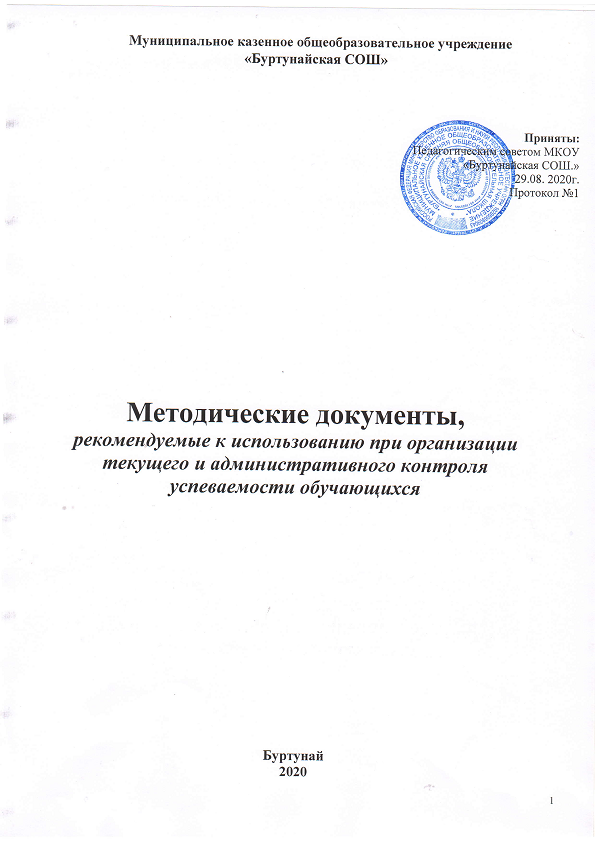 